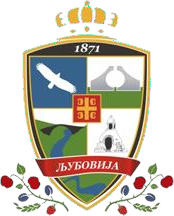 ОПШТИНА ЉУБОВИЈАОПШТИНСКА УПРАВАВојводе Мишића 45, ЉубовијаКОНКУРСНА ДОКУМЕНТАЦИЈАЗА ЈАВНУ НАБАВКУ РАДОВАРадови на унапређењу енергетске ефикасности на згради ОШ „Петар Враголић“ у Доњој Оровици, општина Љубовија-Отворени поступак –ЈАВНА НАБАВКА број: 26/2019 404-29/2019-04ЉУБОВИЈА, јун 2019. годинеРепублика СрбијаОПШТИНА ЉУБОВИЈА-Општинска управа- Комисија за јавне набавку Број: 404-29/2019-0419.06.2019. године Војводе Мишића 45 Љ у б о в и ј аНа основу члана 32. и 61. Закона о јавним набавкама („Службени гласник РС“ бр. 124/2012, 14/2015, 68/2015), члана 6. Правилника о обавезним елементима конкурсне документације у поступцима јавних набавки и начину доказивања испуњености услова („Службени гласник РС“ бр. 86/2015), члана 37. Правилника о ближем уређивању поступка јавне набавке за директне буџетске кориснике у општини Љубовија: Председник општине  и Општинске веће, Скупштина општине и Општинска управа („Службени лист општине Љубовија“, број 1/2016 и 4/2017), Одлуке о покретању поступка јавне набавке број: 404-29/2019- 04 од 12.06.2019. године и Решења о образовању Комисије за јавну набавку број: 404-29/2019-04 од 12.06.2019. године, припремљена јеКОНКУРСНА ДОКУМЕНТАЦИЈАза јавну набавку – Радови на унапређењу енергетске ефикасности на згради ОШ „Петар Враголић“ у Доњој Оровици, општина Љубовија, ЈН 26/2019Конкурсна документација садржи:Конкурсна документација садржи укупнo 67 страна. I ОПШТИ ПОДАЦИ О ЈАВНОЈ НАБАВЦИПодаци о наручиоцуНаручилац: Општинска управа општине Љубовија Адреса: Војводе Мишића 45, 15320 Љубовија Интернет страница: www.ljubovija.rsОстали подаци о наручиоцу:Шифра делатности број: 8411 Матични број: 07170513ПИБ: 101302050Врста поступка јавне набавкеПредметна јавна набавка се спроводи у отвореном поступку јавне набавке, у складу са Законом о јавним набавкама и подзаконским актима којима се уређују јавне набавке.Предмет јавне набавкеПредмет јавне набавке бр. 26/2019 су радови на унапређењу енергетске ефикасности  на згради ОШ „Петар Враголић“ у Доњој Оровици, општина Љубовија.Циљ поступкаПоступак јавне набавке се спроводи ради закључења уговора о јавној набавци.Контакт (лице или служба)Особа за контакт која ће пружати додатне информације је Дарко Васић, дипл. инжењер грађевине и Ана Радоичић, дипл. правник, службеник за јавне набавке, тел. 015/561-411, факс 015/562-870, сваког радног дана (понедељак-петак) у периоду од 7 до 15 часова. II ПОДАЦИ О ПРЕДМЕТУ ЈАВНЕ НАБАВКЕПредмет јавне набавкеПредмет јавне набавке бр. 26/2019 су радови на унапређењу енергетске ефикасности  на згради ОШ „Петар Враголић“ у Доњој Оровици, општина Љубовија, према техничкој спецификацији и предмеру у даљем тексту конкурсне документације.Назив и ознака из општег речника набавке: 45454000 - радови на реконструкцијиПартијеПредмет јавне набавке није обликован у више партија. III	ТЕХНИЧКА	СПЕЦИФИКАЦИЈА	ПОТРЕБНИХ	РАДОВА	КВАЛИТЕТ, КОЛИЧИНА И ОПИС РАДОВАСпецификација потребних радова дата је у оквиру Обрасца структуре цене са упутством како да се попуни.Пројекат унапређења енергетске ефикасности на згради ОШ „Петар Враголић“ у Доњој Оровици, општина Љубовија, из техничких разлога, због боље прегледности, објављује се као прилог конкурсној документацији и може се преузети на интернет страници општине http://www.ljubovija.rs/javneNabavke.php .УСЛОВИ ЗА УЧЕШЋЕ У ПОСТУПКУ ЈАВНЕ НАБАВКЕ ИЗ ЧЛ. 75 И 76. ЗАКОНА И УПУТСТВО КАКО СЕ ДОКАЗУЈЕ ИСПУЊЕНОСТ ТИХ УСЛОВАУСЛОВИ ЗА УЧЕШЋЕ У ПОСТУПКУ ЈАВНЕ НАБАВКЕ ИЗ ЧЛ. 75 И 76. ЗАКОНАПраво на учешће у поступку предметне јавне набавке има понуђач који испуњава обавезне услове за учешће у поступку јавне набавке дефинисане чланом 75. Закона о јавним набавкама (у даљем тексту: Закон) и то:Да је регистрован код надлежног органа, односно уписан у одговарајући регистар(чл. 75. ст. 1. тач. 1) Закона);Да он и његов законски заступник није осуђиван за неко од кривичних дела као члан организоване криминалне групе, да није осуђиван за кривична дела против привреде, кривична дела против животне средине, кривично дело примања или давања мита, кривично дело преваре (чл. 75. ст. 1. тач. 2) Закона);Да је измирио доспеле порезе, доприносе и друге јавне дажбине у складу са прописима Републике Србије или стране државе када има седиште на њеној територији (чл.75. ст. 1. тач. 4) Закона);Понуђач је дужан да при састављању понуде изричито наведе да је поштовао обавезе које произлазе из важећих прописа о заштити на раду, запошљавању и условима рада, заштити животне средине, као и да нема забрану обављања делатности која је на снази у време подношења понуде (чл. 75. ст. 2. Закона).Понуђач који учествује у поступку предметне јавне набавке, мора испунити и додатне услове за учешће у поступку јавне набавке, дефинисане чланом 76. Закона, и то:Да располаже неопходним финансијским и пословним капацитетом:а) да je у претходне три обрачунске године (2016, 2017. и 2018.) остварио годишње пословне приходе у вредности минимум 24.000.000,00 динара, укупно у све три године;б) да има неопходан пословни капацитет, односно да је у претходних 5 година (2014, 2015, 2016, 2017. и 2018.) извео предметне радове на објектима високоградње 24.000.000,00 динара;Да располаже довољним кадровским и техничким капацитетом:а) у оквиру кадровског капацитета потребно је:да понуђач располаже са укупно најмање 10 (десет) запослених или ангажованих радника за обављање радова описаних у техничкој сцецификацији и предмеру;да обезбеди као кључно техничко особље (у оквиру укупног броја радника) 3 дипломирана инжењера са следећим лиценцама:1 (један) дипломирани инжењер архитектуре, који поседује лиценцу за стручну оспособљеност број 400 или 401 или 1 (један) дипломирани инжењер грађевине, који поседује лиценцу за стручну оспособљеност број 410 или 411 - који ће решењем бити именован за одговорног извођача радова у предметној јавној набавци,1 (један) дипломирани машински инжењер, који поседује лиценцу за стручну оспособљеност број 430 - који ће решењем бити именован за одговорног извођача радова у предметној јавној набавци,1 (један) дипломирани инжењер електротехнике, који поседује лиценцу за стручну оспособљеност број 450 - који ће решењем бити именован за одговорног извођача радова у предметној јавној набавцинајмање 1 лице за безбедност и здравље на раду са положеним стручним испитомНаведена лица у оквиру кадровског капацитета не морају бити у радном односу код понуђача, односно могу бити ангажовани по основу уговора којим се регулише рад ван радног односа (уговор о делу, уговор о обављању привремених и повремених послова, уговор о допунском раду или други уговор о радном ангажовању лица за потребе извршења радова који су предмет ове јавне набавке).б) у оквиру техничког капацитета потребно је да понуђач располаже (по основу власништва, закупа, лизинга) следећом опремом:1 моторно возило носивости до 3,5 т (путарац)1 монтажно – демонтажна скела најмање 300 м2Наведена опрема у оквиру техничког капацитета може бити у власништву понуђача или обезбеђена путем закупа или лизинга.Обилазак локације није обавезан, али потенцијани понуђачи могу обићи локацију и извршити увид у постојећу пројектно техничку документацију, у циљу добијања неопходних информација потребних за припрему прихватљиве понуде.Обилазак локације од  стране понуђача биће организован дана 03.07.2019. године и 10.07.2019. године, уз претходну најаву и присуство стручног лица Наручиоца. Контакт особа: Дарко Васић, тел: 015/561-411, e-mail:darko.vasic@ljubovija.rs.УПУТСТВО КАКО СЕ ДОКАЗУЈЕ ИСПУЊЕНОСТ УСЛОВАПонуђач испуњеност обавезних услова доказује подношењем следећих докумената:Услов из чл. 75. ст. 1. тач. 1) ЗаконаДоказ: Правна лица: Извод из регистра Агенције за привредне регистре, односно извод из регистра надлежног привредног суда; Предузетници: Извод из регистра Агенције за привредне регистре, односно извод из одговарајућег регистра.Услов из чл. 75. ст. 1. тач. 2) ЗаконаДоказ: Правна лица: 1) Извод из казнене евиденције, односно уверењe основног суда на чијем подручју се налази седиште домаћег правног лица, односно седиште представништва или огранка страног правног лица, којим се потврђује да правно лице није осуђивано за кривична дела против привреде, кривична дела против животне средине, кривично дело примања или давања мита, кривично дело преваре. Напомена: Уколико уверење Основног  суда не обухвата податке из казнене евиденције за кривична дела која су у надлежности редовног кривичног одељења Вишег суда, потребно је поред уверења Основног суда доставити и уверење Вишег суда на чијем подручју је седиште домаћег правног лица, односно седиште представништва или огранка страног правног лица, којом се потврђује да правно лице није осуђивано за кривична дела против привреде и кривично дело примања мита; 2) Извод из казнене евиденције Посебног одељења за организовани криминал Вишег суда у Београду, којим се потврђује да правно лице није осуђивано за неко од кривичних дела организованог криминала; 3) Извод из казнене евиденције, односно уверење надлежне полицијске управе МУП-а, којим се потврђује да законски заступник понуђача није осуђиван за кривична дела против привреде, кривична дела против животне средине, кривично дело примања или давања мита, кривично дело преваре и неко од кривичних дела организованог криминала (захтев се може поднети према месту рођења или према месту пребивалишта законског заступника). Уколико понуђач има више законских заступника дужан је да достави доказ за сваког од њих. Предузетници и физичка лица: Извод из казнене евиденције, односно уверење надлежне полицијске управе МУП-а, којим се потврђује да није осуђиван за неко од кривичних дела као члан организоване криминалне групе, да није осуђиван за кривична дела против привреде, кривична дела против животне средине, кривично дело примања или давања мита, кривично дело преваре (захтев се може поднети према месту рођења или према месту пребивалишта).Доказ не може бити старији од два месеца пре отварања понуда;Услов из чл. 75. ст. 1. тач. 4) ЗаконаДоказ: Уверење Пореске управе Министарства финансија и привреде да је измирио доспеле порезе и доприносе и уверење надлежне управе локалне самоуправе да је измирио обавезе по основу изворних локалних јавних прихода или потврду надлежног органа да се понуђач налази у поступку приватизације.Доказ не може бити старији од два месеца пре отварања понуда;Услов из члана чл. 75. ст. 2. ЗаконаДоказ: Потписан и оверен Oбразац изјаве (Образац изјаве, дат је у поглављу XVIII).Изјава  мора  да  буде  потписана  од  стране  овлашћеног  лица  понуђача  и  оверена  печатом. Уколико понуду подноси група понуђача, Изјава мора бити потписана од  стране овлашћеног лица сваког понуђача из групе понуђача и оверена печатом.Испуњеност додатних услова понуђач доказује подношењем следећих докумената:Понуђач је дужан, поред напред наведених доказа, да достави и декларације о усаглашености, сертификате, атесте, потврде, произвођачке спецификације (или изјаве произвођача дате под кривичном и материјалном одговорношћу) извештаје о испитивању или друге документе којима се доказује усаглашеност понуде са техничком спецификацијом или стандардима траженим у Конкурсној документацији. Уколико понуду подноси група понуђача понуђач је дужан да за сваког члана групе достави наведене доказе да испуњава обавезне услове из члана 75. став 1. тачка 1) до 4) Закона.Додатне услове група понуђача испуњава заједно. Уколико понуђач подноси понуду са подизвођачем, понуђач је дужан да за подизвођача достави доказе да испуњава услове из члана 75. став 1. тачка 1) до 4) Закона.Лице уписано у регистар понуђача није дужно да приликом подношења понуде, доказује испуњеност обавезних услова.Понуђачи који су регистровани у регистру који води Агенција за привредне регистре не морају да доставе доказ из чл. 75. ст. 1. тач. 1) Извод из регистра Агенције за привредне регистре, који је јавно доступан на интернет страници Агенције за привредне регистре.Наручилац неће одбити понуду као неприхватљиву, уколико не садржи доказ одређен конкурсном документацијом, ако понуђач наведе у понуди интернет страницу на којој су подаци који су тражени у оквиру услова јавно доступни.Уколико је доказ о испуњености услова електронски документ, понуђач доставља копију електронског документа у писаном облику, у складу са законом којим се уређује електронски документ, осим уколико подноси електронску понуду када се доказ доставља у изворном електронском облику.Ако се у држави у којој понуђач има седиште не издају тражени докази, понуђач може, уместо доказа, приложити своју писану изјаву, дату под кривичном и материјалном одговорношћу оверену пред судским или управним органом, јавним бележником или другим надлежним органом те државе.Ако понуђач има седиште у другој држави, наручилац може да провери да ли су документи којима понуђач доказује испуњеност тражених услова издати од стране надлежних органа те државе.Понуђач је дужан да без одлагања писмено обавести наручиоца о било којој промени у вези са испуњеношћу услова из поступка јавне набавке, која наступи до доношења одлуке, односно закључења уговора, односно током важења уговора о јавној набавци и да је документује на прописани начин.КРИТЕРИЈУМ ЗА ДОДЕЛУ УГОВОРАКритеријум за доделу уговораИзбор најповољније понуде ће се извршити применом критеријума „Најнижа понуђена цена“.У случају примене критеријума најниже понуђене цене, а у ситуацији када постоје понуде домаћег и страног понуђача који пружају услуге или изводе радове, наручилац мора изабрати понуду домаћег понуђача под условом да његова понуђена цена није већа од 5% у односу на најнижу понуђену цену страног понуђача.У понуђену цену страног понуђача урачунавају се и царинске дажбине.Елементи критеријума, односно начин, на основу којих ће наручилац извршити доделу уговора у ситуацији када постоје две или више понуда са истом понуђеном ценомУколико две или више понуда имају исту најнижу понуђену цену, као најповољнија биће изабрана понуда оног понуђача који је понудио краћи рок извођења радова. У случају истог понуђеног рока извођења радова, као најповољнија биће изабрана понуда оног понуђача који је понудио дужи рок плаћања. Ако и рок плаћања исти, предност има понуда понуђача који понудио дужи рок важења понуде.Уколико ни након примене горе наведеног резервног елемента критеријума није могуће донети одлуку о додели уговора, наручилац ће уговор доделити понуђачу који буде извучен путем жреба. Наручилац ће писмено обавестити све понуђаче који су поднели понуде о датуму када ће се одржати извлачење путем жреба. Жребом ће бити обухваћене само оне понуде које имају једнаку најнижу понуђену цену, исти рок извођења радова и исти рок плаћања. Извлачење путем жреба наручилац ће извршити јавно, у присуству понуђача, и то тако што ће називе понуђача исписати на одвојеним папирима, који су исте величине и боје, те ће све те папире ставити у провидну кутију одакле ће извући само један папир. Понуђачу чији назив буде на извученом папиру ће бити додељен уговор. Понуђачима који не присуствују овом поступку, наручилац ће доставити записник извлачења путем жреба.УПУТСТВО ПОНУЂАЧИМА КАКО ДА САЧИНЕ ПОНУДУПОДАЦИ О ЈЕЗИКУ НА КОЈЕМ ПОНУДА МОРА ДА БУДЕ САСТАВЉЕНАПонуђач подноси понуду на српском језику.НАЧИН НА КОЈИ ПОНУДА МОРА ДА БУДЕ САЧИЊЕНАПонуђач понуду подноси непосредно или путем поште у затвореној коверти или кутији, затворену на начин да се приликом отварања понуда може са сигурношћу утврдити да се први пут отвара.На полеђини коверте или на кутији навести назив, адресу понуђача, телефон и контакт особу. У случају да понуду подноси група понуђача, на коверти је потребно назначити да се ради о групи понуђача и навести називе и адресу свих учесника у заједничкој понуди.Понуду доставити на адресу: Општинска управа општине Љубовија, Војводе Мишића 45, 15320 Љубовија, са назнаком: ,,Понуда - НЕ ОТВАРАТИ - јавна набавка – Радови на унапређењу енергетске ефикасности на згради ОШ „Петар Враголић“ у Доњој Оровици, општина Љубовија редни број ЈН 26/2019”. Понуда се сматра благовременом уколико је примљена од стране наручиоца до 19.07.2019. године до 12,00 часова. Отварање понуда обавиће  се  истог дана, тј. 19.07.2019. године у 12,30 часова у просторијама Општинске управе општине Љубовија.Наручилац ће, по пријему одређене понуде, на коверти, односно кутији у којој се понуда налази, обележити време пријема и евидентирати број и датум понуде према редоследу приспећа. Уколико је понуда достављена непосредно наручилац ће понуђачу предати потврду пријема понуде. У потврди о пријему наручилац ће навести датум и сат пријема понуде.Понуда коју наручилац није примио у року одређеном за подношење понуда, односно која је примљена по истеку дана и сата до којег се могу понуде подносити, сматраће се неблаговременом.Понуђач је дужан да, на начин дефинисан конкурсном документацијом, попуни и потпише све обрасце из конкурсне документације.Обрасце Понуђач мора попунити читко, односно дужан је уписати податке у, за њих предвиђена празна поља или заокружити већ дате елементе у обрасцима, тако да обрасци  буду у потпуности попуњени, а садржај јасан и недвосмилен.Понуда мора да садржи Образац понуде, све доказе (прилоге) тражене конкурсном документацијом, банкарску гаранцију за озбиљност понуде и захтевана писма о намерама банке, као и попуњене, потписане и оверене све обрасце из конкурсне документације,. Понуда се даје у оригиналу, на обрасцима преузете конкурсне документације са свим наведеним траженим подацима.Понуђач је дужан да доказе о испуњености услова и понуду преда у форми која онемогућава убацивање или уклањање појединих докумената након отварања понуде (за наведене сврхе употребити јемственик).Напомена: Уколико понуђачи подносе заједничку понуду, група понуђача ће одредити једног члана који ће потписивати све обрасце, изузев образаца који подразумевају давање изјава под материјалном и кривичном одговорношћу (нпр. Изјава о независној понуди, Изјава о поштовању обавеза из чл.75. ст.2. Закона...), који морају бити потписани од стране свагог понуђача из групе понуђача.ПАРТИЈЕПредмет јавне набавке није обликован по партијама.ПОНУДА СА ВАРИЈАНТАМАПодношење понуде са варијантама није дозвољено.НАЧИН ИЗМЕНЕ, ДОПУНЕ И ОПОЗИВА ПОНУДЕУ року за подношење понуде понуђач може да измени, допуни или опозове своју понуду на начин који је одређен за подношење понуде.Понуђач је дужан да јасно назначи који део понуде мења односно која документа накнадно доставља.Измену, допуну или опозив понуде треба доставити на адресу: Општинска управа општине Љубовија, за Комисију за јавну набавку, ул. Војводе Мишића 45, 15320 Љубовија, са назнаком:„Измена понуде за јавну набавку радова – Радови на унапређењу енергетске ефикасности на згради ОШ „Петар Враголић“ у Доњој Оровици, општина Љубовија, редни број ЈН 26/2019НЕ ОТВАРАТИ” или„Допуна понуде за јавну набавку радова – Радови на унапређењу енергетске ефикасности на згради ОШ „Петар Враголић“ у Доњој Оровици, општина Љубовија, редни број ЈН 26/2019НЕ ОТВАРАТИ” или„Опозив понуде за јавну набавку радова - Радови на унапређењу енергетске ефикасности  на згради ОШ „Петар Враголић“ у Доњој Оровици, општина Љубовија, редни број ЈН 26/2019НЕ ОТВАРАТИ” или„Измена и допуна понуде за јавну набавку радова - Радови на унапређењу енергетске ефикасности на згради ОШ „Петар Враголић“ у Доњој Оровици, општина Љубовија, редни број ЈН 26/2019 - НЕ ОТВАРАТИ”.На полеђини коверте или на кутији навести назив, адресу понуђача, телефон и контакт особу. У случају да понуду подноси група понуђача, на коверти је потребно назначити да се ради о групи понуђача и навести називе и адресу свих учесника у заједничкој понуди.По истеку рока за подношење понуда понуђач не може да повуче нити да мења своју понуду.УЧЕСТВОВАЊЕ У ЗАЈЕДНИЧКОЈ ПОНУДИ ИЛИ КАО ПОДИЗВОЂАЧПонуђач може да поднесе само једну понуду.Понуђач који је самостално поднео понуду не може истовремено да учествује у заједничкој понуди или као подизвођач, нити исто лице може учествовати у више заједничких понуда. Наручилац је дужан да одбије све понуде које су поднете супротно наведеној забрани.У Обрасцу понуде (поглавље VII), понуђач наводи на који начин подноси понуду, односно да ли подноси понуду самостално, или као заједничку понуду, или подноси понуду са подизвођачем.ПОНУДА СА ПОДИЗВОЂАЧЕМУколико понуђач подноси понуду са подизвођачем дужан је да у Обрасцу понуде (поглављеVII) наведе да понуду подноси са подизвођачем, проценат укупне вредности набавке који ће поверити подизвођачу, а који не може бити већи од 50%, као и део предмета набавке који ће извршити преко подизвођача.Понуђач у Обрасцу понуде наводи назив и седиште подизвођача, уколико ће делимично извршење набавке поверити подизвођачу.Уколико уговор о јавној набавци буде закључен између наручиоца и понуђача који подноси понуду са подизвођачем, тај подизвођач ће бити наведен и у уговору о јавној набавци.Понуђач је дужан да за подизвођаче достави доказе о испуњености услова који су наведени у поглављу IV конкурсне документације, у складу са Упутством како се доказује испуњеност услова.Понуђач у потпуности одговара наручиоцу за извршење обавеза из поступка јавне набавке, односно извршење уговорних обавеза, без обзира на број подизвођача.Понуђач је дужан да наручиоцу, на његов захтев, омогући приступ код подизвођача, ради утврђивања испуњености тражених услова.Наручилац може на захтев подизвођача и где природа предмета набавке то дозвољава пренети доспела потраживања директно подизвођачу, за део набавке која се извршава преко тог подизвођача.Добављач не може ангажовати као подизвођача лице које није навео у понуди.Добављач може ангажовати као подизвођача лице које није навео у понуди, ако је на страни подизвођача након подношења понуде настала трајнија неспособност плаћања, ако то лице испуњава све услове одређене за подизвођача и уколико добије претходну сагласност наручиоца.ЗАЈЕДНИЧКА ПОНУДАПонуду може поднети група понуђача.Уколико понуду подноси група понуђача, саставни део заједничке понуде мора бити споразум којим се понуђачи из групе међусобно и према наручиоцу обавезују на извршење јавне набавке, а који обавезно садржи податке из члана 81. ст. 4. тач. 1) до 2) Закона и то:податке о члану групе који ће бити носилац посла, односно који ће поднети понуду и који ће заступати групу понуђача пред наручиоцем,опис послова сваког од понуђача из групе понуђача у извршењу уговора.У складу са чланом 81. став 5. Закона, споразумом је потребно уредити и регулисати следећа питања, односно навести податке о:понуђачу који ће у име групе потписивати образце из конкурсне документације,понуђачу који ће у име групе понуђача потписати уговор,понуђачу који ће у име групе понуђача дати средство обезбеђења,понуђачу који ће издати рачун,рачуну на који ће бити извршено плаћање.Група понуђача је дужна да достави све доказе о испуњености услова који су наведени у поглављу IV конкурсне документације, у складу са Упутством како се доказује испуњеност услова.Понуђачи из групе понуђача одговарају неограничено солидарно према наручиоцу.НАЧИН И УСЛОВИ ПЛАЋАЊА, ГАРАНТНИ РОК, КАО И ДРУГЕ ОКОЛНОСТИ ОД КОЈИХ ЗАВИСИ ПРИХВАТЉИВОСТ ПОНУДЕ Захтеви у погледу начина, рока и услова плаћања.Рок плаћања је до 45 дана од дана достављања привремених ситуација и окончане ситуације сачињених на основу грађевинске књиге изведених радова и јединичних цена из понуде и потписаним од стране стручног надзора.Плаћање се врши уплатом на рачун понуђача.Понуђачу није дозвољено да захтева аванс. Захтеви у погледу гарантног рокаГарантни рок за изведене радове не може бити краћи од 24 месеца рачунајући од дана примопредаје радова, осим ако је Правилником о минималним гарантним роковима за поједине врсте објеката, односно радова другачије одређено. За уграђене материјале важи гарантни рок у складу са условима произвођача, који тече од дана извршене примопредаје радова. Захтев у погледу рока извођења радоваРок  извођења радова не може бити  дужи од 60 календарских дана од дана увођења извођача у посао.Захтев у погледу рока важења понудеРок важења понуде не може бити краћи од 60 дана од дана отварања понуда.У случају истека рока важења понуде, наручилац је дужан да у писаном облику затражи од понуђача продужење рока важења понуде.Понуђач који прихвати захтев за продужење рока важења понуде не може мењати понуду.ВАЛУТА И НАЧИН НА КОЈИ МОРА ДА БУДЕ НАВЕДЕНА И ИЗРАЖЕНА ЦЕНА У ПОНУДИЦена мора бити исказана у динарима, са и без пореза на додату вредност, са урачунатим свим трошковима које понуђач има у реализацији предметне јавне набавке, с тим да ће се за оцену понуде узимати у обзир цена без пореза на додату вредност.Цена је фиксна и не може се мењати.Ако је у понуди исказана неуобичајено ниска цена, наручилац ће поступити у складу са чланом 92. Закона.Ако понуђена цена укључује увозну царину и друге дажбине, понуђач је дужан да тај део одвојено искаже у динарима.ПОДАЦИ	О	ВРСТИ,	САДРЖИНИ,	НАЧИНУ	ПОДНОШЕЊА,	ВИСИНИ	И РОКОВИМА ОБЕЗБЕЂЕЊА ИСПУЊЕЊА ОБАВЕЗА ПОНУЂАЧАПонуђач је дужан да уз понуду достави бланко сопствену меницу за озбиљност понуде, која мoра бити евидентирања у Регистру меница и овлашћења Народне банке Србије. Меница мора бити потписана од стране лица овлашћеног за потписивање, а уз исту мора бити достављено, попуњено и оверено менично писмо – овлашћење за корисника бланко менице Општинску управу општине Љубовија,  са назначеним износом у висини од 10% од понуђеног износа (без ПДВ-а). Уз меницу мора бити достављена копија захтева за регистрацију, копија картона депонованих потписа који је издат од стране пословне банке коју понуђач наводи у меничном овлашћењу. Рок важења менице је 60 дана од дана отварања понуда.Наручилац ће уновчити меницу дату уз понуду уколико: -понуђач након истека рока за подношење понуда повуче, опозове или измени своју понуду; -понуђач коме је додељен уговор благовремено не потпише уговор о јавној набавци; -у предвиђеном роклу не достави банкарску гаранцију за добро извршење посла са свим прилозима; --не достави полису осигурања за радове који су предмет јавне набавке и полису осигурања од одговорности за штету причињену трећим лицима и стварима трећих лица.Наручилац ће вратити менице понуђачима са којима није закључен уговор, одмах по закључењу уговора са изабраним понуђачем.Уколико понуђач кумулативно не достави меницу, захтев за регистрацију менице, копију картона депонованих потписа и менично овлашћење, понуда ће бити одбијена као неприхватљива.  Понуђач попуњава, потписује образац меничног писма-овлашћења за озбиљност понуде, који је садржан у Конкурсној документацији..Понуђач је дужан да уз понуду достави Оригинал писмо о намерама банке за издавање банкарске гаранције за добро извршење посла, обавезујућег карактера за банку, да ће у случају да понуђач добије посао, најкасније у року од 7 дана од дана закључења уговора, издати банкарску гаранцију за добро извршење посла, у висини не мањој од 10% укупне вредности уговора без ПДВ-а, са роком важења који не може бити краћи од рока одређеног у конкурсној документацији. Писмо не сме бити ограничено роком трајања (датумом) и не сме имати садржину која се односи на политику банке и одредницу да писмо не представља даљу обавезу за банку, као гаранта.Оригинал писмо о намерама банке, да ће у случају да понуђач добије посао, на дан примопредаје радова, издати банкарску гаранцију за отклањање грешака у гарантном  року, обавезујућег карактера за банку, у висини не мањој од 5% укупне вредности уговора без ПДВ-а, са роком важења који не може бити краћи од рока одређеног у конкурсној документацији. Писмо не сме бити ограничено роком трајања (датумом) и не сме имати садржину која се односи на политику банке и одредницу да писмо не представља даљу обавезу за банку, као гаранта.Уколико понуђач не достави бланко соло меницу за озбиљност понуде и тражена писма о намерама банке, његова понуда ће бити одбијена као неприхватљива.ИЗАБРАНИ ПОНУЂАЧ ЈЕ ДУЖАН ДА ДОСТАВИ:Банкарску гаранцију за добро извршење посла - најкасније 7 дана од дана закључења уговора, која ће бити са клаузулама: безусловна и платива на први позив. Банкарска гаранција за добро извршење посла издаје се у висини не мањој од 10% од  укупне вредности уговора, са роком важности који је 30 дана дужи од уговореног рока за завршетак радова, у корист Наручиоца – Општинска управа општине Љубовија. Ако се за време трајања уговора промене рокови за извршење уговорне обавезе, важност банкарске гаранције за добро извршење посла мора се продужити.Наручилац ће уновчити банкарску гаранцију за добро извршење посла у случају да понуђач не буде извршавао своје уговорне обавезе у роковима и на начин предвиђен уговором.Поднета банкарска гаранција не може да садржи додатне услове за исплату, краће рокове, мањи износ или промењену месну надлежност за решавање спорова.Банкарску гаранцију за отклањање грешака у гарантном року - Изабрани понуђач се обавезује да у тренутку примопредаје радова преда наручиоцу банкарску гаранцију за отклањање грешака у гарантном року, која ће бити са клаузулама: безусловна и платива на први позив. Банкарска гаранција за отклањање грешака у гарантном року се издаје у висини не мањој од 5% од укупне вредности уговора, у корист Наручиоца – Општринска управа општине Љубовија. Рок важности банкарске гаранције мора бити 5 дана дужи од гарантног рока. Наручилац ће уновчити банкарску гаранцију за отклањање грешака у гарантном року у случају да изабрани понуђач не изврши обавезу отклањања недостатака који би могли умањити могућност коришћења предмета уговора у гарантном року.По извршењу свих уговорених обавеза понуђача средства финансијског обезбеђења ће бити враћена.Осигурање радоваИзабрани понуђач (извођач радова) је дужан да осигура радове, раднике, материјал и опрему од уобичајених ризика до њихове пуне вредности (осигурање објекта у изградњи) и достави наручиоцу полису осигурања, оригинал или оверену копију, са роком важења за цео период извођења радова.Изабрани понуђач (извођач радова) је такође дужан да достави наручиоцу полису осигурања од одговорности за штету причињену трећим лицима и стварима трећих лица, оригинал или оверену копију, са роком важења за цео период извођења радова, у свему према важећим прописима.Уколико се рок за извођење радова продужи, изабрани понуђач (извођач радова) је дужан да достави, пре истека уговореног рока, полисе осигурања са новим периодом осигурања.ЗАШТИТА	ПОВЕРЉИВОСТИ	ПОДАТАКА	КОЈЕ	НАРУЧИЛАЦ	СТАВЉА ПОНУЂАЧИМА НА РАСПОЛАГАЊЕ, УКЉУЧУЈУЋИ И ЊИХОВЕ ПОДИЗВОЂАЧЕПредметна набавка не садржи поверљиве информације које наручилац ставља на располагање.НАЧИН ПРЕУЗИМАЊА ТЕХНИЧКЕ ДОКУМЕНТАЦИЈЕ И ПЛАНОВА, ОДНОСНО ПОЈЕДИНИХ ЊЕНИХ ДЕЛОВАИзвод из пројектне документације: Пројекат енергетске ефикасности на згради ОШ „Петар Враголић“ у Доњој Оровици, општина Љубовија, из техничких разлога, због боље прегледности, објављује се као прилог конкурсној документацији и може се преузети на интернет страници општине http://www.ljubovija.rs/javneNabavke.php .ДОДАТНЕ ИНФОРМАЦИЈЕ ИЛИ ПОЈАШЊЕЊА У ВЕЗИ СА ПРИПРЕМАЊЕМ ПОНУДЕЗаинтересовано лице може, у писаном облику (путем поште на адресу наручиоца, или факсом на број 015/562-870, односно на e-mail: nabavke@ljubovija.rs) тражити од наручиоца додатне информације или појашњења у вези са припремањем понуде, при чему може да укаже и на евентуално уочене недостатке и неправилности у конкурсној документацији, најкасније 5 дана пре истека рока за подношење понуде.Наручилац ће у року од 3 (три) дана од дана пријема захтева за додатним информацијама или појашњењима конкурсне документације, одговор објавити на Порталу јавних набавки и на својој интернет страници.Додатне информације или појашњења упућују се са напоменом „Захтев за додатним информацијама или појашњењима конкурсне документације, ЈН бр.26/2019“.Ако наручилац измени или допуни конкурсну документацију 8 или мање дана пре истека рока за подношење понуда, дужан је да продужи рок за подношење понуда и објави обавештење о продужењу рока за подношење понуда.По истеку рока предвиђеног за подношење понуда наручилац не може да мења нити да допуњује конкурсну документацију.Тражење додатних информација или појашњења у вези са припремањем понуде телефоном није дозвољено.Комуникација у поступку јавне набавке врши се искључиво на начин одређен чланом 20. Закона.ДОДАТНА ОБЈАШЊЕЊА ОД ПОНУЂАЧА ПОСЛЕ ОТВАРАЊА ПОНУДА И КОНТРОЛА КОД ПОНУЂАЧА ОДНОСНО ЊЕГОВОГ ПОДИЗВОЂАЧАПосле отварања понуда наручилац може приликом стручне оцене понуда да у писаном облику захтева од понуђача додатна објашњења која ће му помоћи при прегледу, вредновању и упоређивању понуда, а може да врши контролу (увид) код понуђача, односно његовог подизвођача (члан 93. Закона).Уколико наручилац оцени да су потребна додатна објашњења или је потребно извршити контролу (увид) код понуђача, односно његовог подизвођача, наручилац ће понуђачу оставити примерени рок да поступи по позиву наручиоца, односно да омогући наручиоцу контролу (увид) код понуђача, као и код његовог подизвођача.Наручилац може уз сагласност понуђача да изврши исправке рачунских грешака уочених приликом разматрања понуде по окончаном поступку отварања.У случају разлике између јединичне и укупне цене, меродавна је јединична цена.Ако се понуђач не сагласи са исправком рачунских грешака, наручилац ће његову понуду одбити као неприхватљиву.КОРИШЋЕЊЕ ПАТЕНТА И ОДГОВОРНОСТ ЗА ПОВРЕДУ ЗАШТИЋЕНИХ ПРАВА ИНТЕЛЕКТУАЛНЕ СВОЈИНЕ ТРЕЋИХ ЛИЦАНакнаду за коришћење патената, као и одговорност за повреду заштићених права интелектуалне својине трећих лица сноси понуђач.РАЗЛОЗИ ЗБОГ КОЈИХ ПОНУДА МОЖЕ БИТИ ОДБИЈЕНАНаручилац може одбити понуду уколико поседује доказ да је понуђач у претходне три године пре објављивања позива за подношење понуда у поступку јавне набавке:поступао супротно забрани из члана 23. и 25. Закона о јавним набавкама;учинио повреду конкуренције;доставио неистините податке у понуди или без оправданих разлога одбио да закључи уговор о јавној набавци, након што му је уговор додељен,одбио да достави доказе и средства обезбеђења на шта се у понуди обавезао. Наручилац може да одбије понуду уколико поседује доказ који потврђује да понуђач није испуњавао своје обавезе по раније закљученим уговорима о јавним набавкама који су се односили на исти предмет набавке, за период од претходне три године пре објављивања позива за подношење понуда.Доказ може бити:правоснажна судска одлука или коначна одлука другог надлежног органа;исправа о реализованом средству обезбеђења испуњења обавеза у поступку јавне набавке или испуњења уговорних обавеза;исправа о наплаћеној уговорној казни;рекламације потрошача, односно корисника, ако нису отклоњене у уговореномроку;извештај надзорног органа о изведеним радовима који нису у складу са пројектом,односно уговором;изјава о раскиду уговора због неиспуњења битних елемената уговора дата на начин и под условима предвиђеним законом којим се уређују облигациони односи;доказ о ангажовању на извршењу уговора о јавној набавци лица која нису означена у понуди као подизвођачи, односно чланови групе понуђача;други одговарајући доказ примерен предмету јавне набавке, који се односи на испуњење обавеза у ранијим поступцима јавне набавке или по раније закљученим уговорима о јавним набавкама.Наручилац може одбити понуду ако поседује правоснажну судску одлуку или коначну одлуку другог надлежног органа, која се односи на поступак који је спровео или уговор који је закључио и други наручилац ако је предмет јавне набавке истоврстан.Наручилац ће одбити понуду ако неприхватљива, тј. ако не испуњава услове дефинисане чланом 3. тачком 33) Закона о јавним набавкама.Прихватљива понуда је понуда која је благовремена, коју наручилац није одбио због битних недостатака, која је одговарајућа, која не ограничава, нити условљава права наручиоца или обавезе понуђача и која не прелази износ процењене вредности јавне набавке.На основу члана 106. Закона, наручилац ће одбити понуду ако садржи битне недостатке и то ако:понуђач не докаже да испуњава обавезне услове за учешће;понуђач не докаже да испуњава додатне услове;је понуђени рок важења понуде краћи од прописаног;понуда садржи друге недостатке због којих није могуће утврдити стварну садржину понуде или није могуће упоредити је са другим понудама.НАЧИН И РОК ЗА ПОДНОШЕЊЕ ЗАХТЕВА ЗА ЗАШТИТУ ПРАВА ПОНУЂАЧАЗахтев за заштиту права може да поднесе понуђач, односно заинтересовано лице, који има интерес за доделу уговора у конкретном поступку јавне набавке и који је претрпео или би могао да претрпи штету због поступања наручиоца противно одредбама Закона.Захтев за заштиту права подноси се наручиоцу, а копија се истовремено доставља Републичкој комисији. Захтев за заштиту права се доставља непосредно или препорученом пошиљком са повратницом. Захтев за заштиту права се може поднети у току целог поступка јавне набавке, против сваке радње наручиоца, осим уколико Законом није другачије одређено. О поднетом захтеву за заштиту права наручилац објављује обавештење на Порталу јавних набавки и на својој интернет страници, најкасније у року од 2 дана од дана пријема захтева.Уколико се захтевом за заштиту права оспорава врста поступка, садржина позива за подношење понуда или конкурсне документације, захтев ће се сматрати благовременим уколико је примљен од стране наручиоца најкасније 7 дана пре истека рока за подношење понуда, без обзира на начин достављања и уколико је подносилац захтева у складу са чланом 63. став 2. Закона указао наручиоцу на евентуалне недостатке и неправилности, а наручилац исте није отклонио.Захтев за заштиту права којим се оспоравају радње које наручилац предузме пре истека рока за подношење понуда, а након истека рока из претходног пасуса, сматраће се благовременим уколико је поднет најкасније до истека рока за подношење понуда.После доношења одлуке о додели уговора из чл. 108. Закона или одлуке о  обустави поступка јавне набавке из чл. 109. Закона, рок за подношење захтева за заштиту права је 10 дана од дана објављивања одлуке на Порталу јавних набавки.Захтевом за заштиту права не могу се оспоравати радње наручиоца предузете у поступку јавне набавке ако су подносиоцу захтева били или могли бити познати разлози за његово подношење пре истека рока за подношење захтева, а подносилац захтева га није поднео пре истека тог рока.Ако је у истом поступку јавне набавке поново поднет захтев за заштиту права од стране истог подносиоца захтева, у том захтеву се не могу оспоравати радње наручиоца за које је подносилац захтева знао или могао знати приликом подношења претходног захтева.Захтев за заштиту права не задржава даље активности наручиоца у поступку јавне набавке у складу са одредбама 150. Закона.Наручилац може да одлучи да заустави даље активности у случају подношења захтева за заштиту права, при чему је дужан да у обавештењу о поднетом захтеву за заштиту права наведе да зауставља даље активности у поступку јавне набавке.Подносилац захтева је дужан да на рачун буџета Републике Србије уплати таксу у изнoсу од 120.000,00 динара на следећи начин:1) број рачуна: 840-30678845-06,шифра плаћања: 153 или 253,позив на број: 26-2019,сврха уплате: Такса за ЗЗП; назив наручиоца: Општинска управа општине Љубовија; ЈН 26/2019;назив уплатиоца;корисник: буџет Републике Србије.Детаљно упутство о уплати таксе се може преузети са web адресе: http://www.kjn.gov.rs/ci/uputstvo-o-uplati-republicke-administrativne-takse.htmПоступак заштите права понуђача регулисан је одредбама чл. 138. - 167. Закона.РОК ЗА ЗАКЉУЧЕЊЕ УГОВОРАУговор о јавној набавци наручилац ће доставити понуђачу којем је додељен уговор у року од 8 дана од дана протека рока за подношење захтева за заштиту права из члана 149. Закона.У случају да је поднета само једна понуда наручилац може закључити уговор пре истека рока за подношење захтева за заштиту права, у складу са чланом 112. став 2. тачка 5) Закона.ИЗМЕНЕ УГОВОРАНаручилац може, након закључења Уговора о јавној набавци радова, без спровођења поступка јавне набавке, да повећа обим радова који су предмет уговора, ако је то повећање последица околности које су уочене у току реализације уговора и без чијег извођења циљ закљученог уговора не би био остварен у потпуности. Вредност повећаног обима радова не може бити већа од 5% укупне вредности закљученог уговора, односно укупна вредност повећања уговора не може да буде већа од 5.000.000 динара. Наведено ограничење не односи се на вишкове радова уколико су ти радови уговорени. ( члан 115. ст. 1. и 3. Закона).Ако вредност повећаног обима радова прелази прописане лимите, повећање обима предмета уговора не може се извршити без спровођења одговарајућег поступка јавне набавке.Наручилац ће дозволити продужетак рока за извођење радова, у складу са чланом 115. Закона о јавним набавкама, ако наступе околности на које извођач радова није могао да утиче, а које се односе на:природни догађај (пожар, поплава, земљотрес, изузетно лоше време неуобичајено за годишње доба и за место на коме се радови изводе и сл.);мере које буду предвиђене актима надлежних органа;услови за извођење радова у земљи или води, који нису предвиђени техничком документацијом;закашњење наручиоца да Извођача радова уведе у посао;непредвиђене радове за које Извођач радова приликом извођења радова није знао нити је могао знати да се морају извести.У случају потребе извођења непредвиђених радова, поред продужења рока, наручилац ће дозволити и промену вредности закљученог уговора, до износа трошкова који су настали због извођења тих радова, под условом да вредност тих трошкова не прелази прописане лимите за повећање обима предмета јавне набавке. Наручилац доноси одлуку о измени уговора због повећања обима предмета јавне набавке или због промене других битних елемената уговора,  у складу са чланом 115. Закона.Изменом уговора, по било ком од наведених основа, не може се мењати предмет јавне набавке.У складу са Законом о привредним друштвима („Службени гласник Републике Србије“, број: 36/2011, 99/2011, 83/2014 - др. закон, 5/2015 и 44/2018), не постоји обавеза употребе печата од стране привредних друштава и предузетника. Из тог разлога не постоји обавеза оверавања печатом образаца из Конкурсне документације, али исти морају бити потписани од стране лица овлашћеног за заступање.Понуђач који не користи печат у свом пословање, дужан је да достави копију ОП обрасца – оверени потписи лица овлашћених за заступање, за свако лице које потписује обрасце конкурсне документације (овлашћено лице понуђача, подизвођача или члана групе).ОБРАЗАЦ ПОНУДЕПОДАЦИ О ПОНУЂАЧУПОНУДУ ПОДНОСИ:ПОДАЦИ О ПОДИЗВОЂАЧУ Напомена: Табелу „Подаци о подизвођачу“ попуњавају само они понуђачи који подносе понуду са подизвођачем, а уколико има већи број подизвођача од места предвиђених у табели, потребно је да се наведени образац копира у довољном броју примерака, да се попуни и достави за сваког подизвођача.ПОДАЦИ О УЧЕСНИКУ У ЗАЈЕДНИЧКОЈ ПОНУДИ Напомена:Табелу „Подаци о учеснику у заједничкој понуди“ попуњавају само они понуђачи који подносе заједничку понуду, а уколико има већи број учесника у заједничкој понуди од места предвиђених у табели, потребно је да се наведени образац копира у довољном броју примерака, да се попуни и достави за сваког понуђача који је учесник у заједничкој понуди.ПОНУДАП О Н У Д АЗА ЈАВНУ НАБАВКУ РАДОВА:Радови на унапређењу енергетске ефикасности на згради ОШ „Петар Враголић“ у Доњој Оровици, општина Љубовијаредни број ЈН 26/2019Број понуде:  	(заводни број понуђача)ВРЕДНОСТ ПОНУДЕ:Датум понуде: 	. _ 	.2019.РОК ЗА ИЗВОЂЕЊЕ РАДОВА:Рок за извођење радова из предметне јавне набавке износи 	календарских дана од дана увођења  у посао (максимално 60 календарских дана од дана увођења у посао).УСЛОВИ ПЛАЋАЊА:Рок плаћања је         _ дана (максимум 45 дана) од дана достављања привремених ситуација  и окончане ситуације сачињених на основу грађевинске књиге изведених радова и јединичних цена из понуде и потписаним од стране стручног надзора. Понуђачу није дозвољено да захтева аванс.ГАРАНТНИ РОК:Гарантни рок за изведене радове из предметне јавне набавке износи 	месеци (мин. 24 месеца) од дана техничког пријема завршених и изведених радова.ВАЖНОСТ ПОНУДЕ: 	(минимум 60) дана од дана отварања понуде./ табелу треба попунити само у случају подизвођача/НАПОМЕНА ПОНУЂАЧА:Датум:	Потпис овлашћеног лица 	. 	. 2019. године	М.П.	 	СПЕЦИФИКАЦИЈА РЕФЕРЕНТНЕ ЛИСТЕПонуђач  	са	седиштем	у	 	,	под	пуном	материјалном	и	кривичном одговорношћу доставља:РЕФЕРЕНТ ЛИСТА - СПИСАК ИЗВЕДЕНИХ РАДОВА Напомена: Референтну листу ископирати у довољном броју примерака. Наручилац задржава право да провери истинитост увидом у документацију понуђача и код наведених наручилаца.Потпис овлашћеног лицаДатум: 	. 	. 2019. године	M.П.	 	- ПОТВРДА О ЗАКЉУЧЕНИМ И РЕАЛИЗОВАНИМ УГОВОРИМАПОТВРДА О ЗАКЉУЧЕНИМ И РЕАЛИЗОВАНИМ УГОВОРИМАОвим	потврђујемо	да	су	током	претходних	5	(пет)	година	са	фирмом:(назив понуђача)закључени и реализовани следећи уговори о извођењу предметних радова на објектима високоградње:Понуђач је наступао: 1) самостално  2) као подизвођач  или  3) као члан заједничке понуде –заокружити бр.Потврда се издаје ради учешћа у поступку јавне набавке и за друге сврхе се не може користити.потврду ископирати у довољном броју примерака оверених од стране наручилаца радова и доставити фотокопиране;вредности из оверених потврда унети у спецификацију референтне листе и доставити уз понуду;потврда може бити издата и на меморандуму наручиоца, али мора садржати све елементе обрасца потврде о закљученим уговорима.Датум:	Потпис овлашћеног лица 	. 	. 2019. године	М.П.	 	ОБРАЗАЦ ИЗЈАВЕ О КАДРОВСКОМ КАПАЦИТЕТУИЗЈАВА ПОНУЂАЧА О КАДРОВСКОМ КАПАЦИТЕТУПод	пуном	кривичном	и	материјалном	одговорношћу	изјављујемо	да	понуђач 	, располаже следећом кадровском структуром:Минумум 10 (десет) запослених или ангажованих радника неопходних за обављање радова описаних у техничкој сцецификацији и предмеру;као кључно техничко особље:1 (један) дипломирани инжењер архитектуре, који поседује лиценцу за стручну оспособљеност број 400 или 401 или 1 (један) дипломирани инжењер грађевине, који поседује лиценцу за стручну оспособљеност број 410 или 411,1 (један) дипломирани машински инжењер, који поседује лиценцу за стручну оспособљеност број 430,1 (један) дипломирани инжењер електротехнике, који поседује лиценцу за стручну оспособљеност број 450најмање 1 лице за безбедност и здравље на раду са положеним стручним испитом.Захтевани кадровски капацитет чине следећа лица: 	обавља(уписати име и презиме)посао: 	(уписати посао који обавља) 	обавља(уписати име и презиме)посао: 	(уписати посао који обавља) 	обавља(уписати име и презиме)посао: 	(уписати посао који обавља) 	обавља(уписати име и презиме)посао: 	(уписати посао који обавља) 	обавља(уписати име и презиме)посао: 	(уписати посао који обавља) 	обавља(уписати име и презиме)посао: 	(уписати посао који обавља) 	обавља(уписати име и презиме)посао: 	(уписати посао који обавља) 	обавља(уписати име и презиме)посао: 	(уписати посао који обавља) 	обавља(уписати име и презиме)посао: 	(уписати посао који обавља)10 . 	обавља(уписати име и презиме)посао: 	(уписати посао који обавља) 	обавља(уписати име и презиме)посао: 	(уписати посао који обавља) 	обавља(уписати име и презиме)посао: 	(уписати посао који обавља) 	обавља(уписати име и презиме)посао: 	(уписати посао који обавља) 	обавља(уписати име и презиме)посао: 	(уписати посао који обавља) 	обављаОвом изјавом јемчимо под пуном материјалном и кривичном одговорношћу за аутентичност и истинитост достављених података у вези кадровске опремљености понуђача.Датум:	Потпис овлашћеног лица        .         . 2019. године	M.П.          	ОБРАЗАЦ ИЗЈАВЕ О КЉУЧНОМ ТЕХНИЧКОМ ОСОБЉУИЗЈАВА О КЉУЧНОМ ТЕХНИЧКОМ ОСОБЉУУ отвореном поступку јавне набавке радова – Радови на унапређењу енергетске ефикасности на згради ОШ „Петар Враголић“ у Доњој Оровици, општина Љубовија, редни број ЈН26/2019(назив понуђача)Под пуном материјалном, кривичном и моралном одговорношћу изјављујем да располажемо кадровским капацитетом за кључно техничко особље, које ће бити ангажовано по овој јавној набавци и то:1 (један) дипломирани инжењер архитектуре, који поседује лиценцу за стручну оспособљеност број 400 или 401 или 1 (један) дипломирани инжењер грађевине, који поседује лиценцу за стручну оспособљеност број 410 или 411 - који ће решењем бити именован за одговорног извођача радова у предметној јавној набавци,1 (један) дипломирани машински инжењер, који поседује лиценцу за стручну оспособљеност број 430 - који ће решењем бити именован за одговорног извођача радова у предметној јавној набавци,1 (један) дипломирани инжењер електротехнике, који поседује лиценцу за стручну оспособљеност број 450 - који ће решењем бити именован за одговорног извођача радова у предметној јавној набавци.Напомена: Као доказ за кључно техничко особље доставити:Фотокопију личне лиценце са потврдом Инжењерске коморе Србије / надлежног органа да је наведени носилац лиценце члан Инжењерске коморе Србије, као и да му одлуком Суда части издата лиценца није одузета. Потврда мора бити важећа на дан отварања понуда;Фотокопије уговора о раду и М, М-А или другог одговарајућег обрасца (пријава-одјава на осигурање) за кључно техничко особље (носиоци лиценци - одговорни извођачи радова), уколико су наведена лица у радном односу код понуђача. Уколико су иста лица ангажована уговором којим се регулише рад ван радног односа, обавезно доставити фотокопију уговора о ангажовању наведених лица.Датум:	Потпис овлашћеног лица 	. 	. 2019. године	М.П.	 	XII ОБРАЗАЦ ИЗЈАВЕ О ТЕХНИЧКОМ КАПАЦИТЕТУИ  З  Ј А  В АОТЕХНИЧКОМ КАПАЦИТЕТУ ПОНУЂАЧАПод	пуном	кривичном	и	материјалном	одговорношћу	изјављујемо	да	понуђачрасполаже следећим техничким капацитетом:НАПОМЕНА: Техничка опремљеност се доказује на следећи начин:- за средства набављена до 31.12.2018. године: пописна листа уз обавезно обележавање маркером опреме тражене конкурсном документацијом. Пописна листа мора бити са датумом 31.12.2018. године;- за средства набављена од 01.01.2019. године рачун и отпремницу;- за моторна возила доставити фотокопије саобраћајне дозволе, очитану саобраћајну дозволу, копију полисе осигурања важеће на дан отварања понуда.- техничка опремљеност понуђача може се доказати и уговором о закупу који у прилогу мора имати последњу пописну листу закуподавца или рачун и отпремницу уколико је средство набављено од стране закуподавца након 01.01.2019. године, на којој ће маркером бити означена закупљена техничка опрема или уговором о лизингу.Овом изјавом јемчимо под пуном материјалном и кривичном одговорношћу за аутентичност и истинитост достављених података у вези техничке опремљености правног лица, тачних назива, техничких карактеристика и исправности опреме.Потпис овлашћеног лицаДатум: 	. 	. 2019. године	М.П.	 	XIII МОДЕЛ УГОВОРАУ Г О В О Ро извођењу радова на унапређењу енергетске ефикасности на згради ОШ „Петар Враголић“ у Доњој Оровици, општина ЉубовијаЗакључен у Љубовији, дана 	. 2019. године, између:Општинска управа општине Љубовија, улица Војводе Мишића бр. 45, 15320 Љубовија, ПИБ 101302050, Матични број: 07170513, коју заступа начелник Општинске управе Мирослав Ненадовић (у даљем тексту Наручилац) и 	,	адреса:	 	- 	, ПИБ: 	, матични број: 	,  број рачуна: 	,Члан групе 		, адреса 	, ПИБ 	_, матични број  	Члан групе 		, адреса 	, ПИБ 	_, матични број  	кога заступа: 	(у даљем тексту Извођач)Усвојена понуда: број 	(заводни број понуђача), од _ 	. 2019. год.Уводне одредбеЧлан 1.Општинска управа општине Љубовија је спровела је отворени поступак јавне набавке радова – Радови на унапређењу енергетске ефикасности на згради ОШ „Петар Враголић“ у Доњој Оровици, општина Љубовија, редни број ЈН  26/2019. Одлуком о додели  уговора  број:404- 	/2019-04  од  _ 	2019.   године   одлучено   је   да   се   уговор   додели понуђачу 	, па у складу с тим уговорне стране приступају закључењу овог Уговора.Предмет уговораЧлан 2.Предмет уговора је извођење радова на унапређењу енергетске ефикасности на згради ОШ „Петар Враголић“ у Доњој Оровици, општина Љубовија, редни број ЈН 26/2019, који обухватају следеће радове: отклањање последица пожара, електро радови, дојава од пожара, ПП апарати, архитектура ЕЕ и машинске инсталације,  у  складу  са  усвојеном Понудом  бр._________од _________ 2019. године и Техничком спецификацијом потребних радова – предмером, који су саставни део овог Уговора.Члан 3.Извођач се обавезује да за потребе Наручиоца својом радном снагом, материјалом и механизацијом савесно и стручно изведе радове из члан 2. овог уговора, а Наручилацпреузима обавезу да их плати у свему према усвојеној понуди датој у поступку јавне набавке мале вредности.Цена и начин плаћањаЧлан 4.Вредност	радова	из	члана	2.	овог	уговора	утврђује	се	на	износ	оддинара	без	ПДВ-а (словима: 				) односно 	динара са обрачунатим ПДВ-ом.Члан 5.Уговорне стране су сагласне да се плаћање по овом уговору изврши на следећи начин:- у року од ________ дана по испостављеним  привременим  ситуацијама  и  окончаној ситуацији, сачињеним на основу оверене грађевинске књиге изведених радова и јединичних цена  из  усвојене  понуде  бр. 	__од 	2019. године, и потписаним од стране стручног надзора, с тим што окончана ситуација мора износити минимум 10% од уговорене вредности.Уколико Наручилац делимично оспори испостављену ситуацију, дужан је да исплати неспорни део ситуације.Извођач се обавезује да на сваком рачуну унесе број под којим је уговор заведен код Наручиоца (заводни број).Комплетну документацију неопходну за оверу привремене ситуације: листове грађевинске књиге, одговарајуће атесте за уграђени материјал и другу документацију Извођач доставља стручном надзору који ту документацију чува до примопредаје и коначног обрачуна, у супротном се неће извршити плаћање тих позиција, што Извођач признаје без права приговора.Средства финансијског обезбеђењаЧлан 6.Извођач радова се обавезује да на дан закључења Уговора, а најкасније у року од 7 (седам) дана од дана закључења уговора, преда Наручиоцу Банкарску гаранцију за добро извршење посла, која ће бити са клаузулама: безусловна и платива на први позив, у корист Наручиоца, у износу од 10% (десет процената) од укупне вредности уговора без ПДВ-а, са роком важности који је 30 (тридесет) дана дужи од уговореног рока за завршетак радова, с тим да евентуални продужетак рока за завршетак радова има за последицу и продужење рока важења гаранције, за исти број дана за који ће бити продужен и рок за завршетак радова.Приликом примопредаје радова Извођач радова се обавезује да Наручиоцу преда Банкарску гаранцију за отклањање недостатака у гарантном року, која ће бити са клаузулама: безусловна и платива на први позив, у висини од 5% (пет процената) од укупне вредности изведених радова без ПДВ-а, са роком трајања који је 5 (пет) дана дужи од истека гарантног рока.Осигурање радоваЧлан 7.Извођач радова је дужан да у року од 8 дана од дана закључења овог уговора осигура радове, раднике, материјал и опрему од уобичајних ризика до њихове пуне вредности(осигурање објекта у изградњи) и достави наручиоцу полису осигурања, оригинал или оверену копију, са роком важења за цео период извођења радова.Извођач радова је такође дужан да достави наручиоцу полису осигурања од одговорности за штету причињену трећим лицима и стварима трећих лица, оригинал или оверену копију, са роком важења за цео период извођења радова, у свему према важећим законским прописима.Уколико се рок за извођење радова продужи, извођач радова је дужан да достави, пре истека уговореног рока, полисе осигурања из става 1. и 2. овог члана, са новим периодом осигурања.Рок извођења радоваЧлан 8.Извођач радова се обавезује да укупно уговорене радове из члана 2. овог уговора, изведе у року од 	календарских дана рачунајући од дана увођења Извођача у посао.Увођење у посао врши се у присуству овлашћених представника наручиоца, Извођача и стручног надзора. Датум увођења у посао стручни надзор уписује у грађевински дневник, а сматраће се да је увођење у посао извршено даном кумулативног стицања следећих услова:да је Наручилац предао Извођачу инвестиционо-техничку документацију;да је Наручилац обезбедио Извођачу несметан прилаз градилишту;да је Извођач Наручиоцу доставио банкарску гаранцију за добро извршење посла;да је Извођач Наручиоцу доставио полису осигурања за објекат на коме се радови изводе и полису осигурања од одговорности за штету причињену трећим лицима и стварима трећих лица.Члан 9.Извођач радова има право да зaхтева продужење рока за извођење радова у случају у коме је због промењених околности или неиспуњења обавеза Наручиоца био спречен да изводи радове.Као разлози због којих се, у смислу става 1. овог члана, може захтевати продужење рокова, сматрају се нарочито: .природни догађаји (пожар, поплава, земљотрес, изузетно лоше време неуобичајено за годишње доба и за место на коме се радови изводе и сл.);мере предвиђене актима надлежних органа;	услови за извођење радова у земљи или води, који нису предвиђени техничком документациком;закашњење увођења Извођача радова у посао;непредвиђени радови за које Извођач радова приликом извођења радова није знао нити је могао знати да се морују извести.Наручилац одлучује да ли ће и за колико продужити рок за завршетак радова у року од 8 дана од дана када је Извођач радова затражио од Наручиоца да одлучи о продужењу рока за завршетак радова.Уколико Извођач радова пропусти да достави благовремено упозорење о кашњењу или не сарађује у смислу решавања овог кашњења, кашњење изазавано овим пропустом се неће разматрати приликом одређивања новог рока за завршетак радова.Захтев за продужење рока за извођење радова Извођач радова писмено подноси Наручиоцу у року од једног дана од сазнања за околност, а најкасније 10 (десет) дана пре истека коначног рока за завршетак радова.Уговорени рок је продужен када уговорне стране закључе Анекс уговора у складу са одлуком коју Наручилац донесе на начин и под условима прописаним чланом 115. Закона.У случају да Извођач радова не испуњава предвиђену динамику, обавезан је да уведе у рад више извршилаца, без права на захтевање повећаних трошкова или посебне накнаде.Ако Извођач радова падне у доцњу са извођењем радова, нема право на продужење уговореног рока због околности које су настале у време доцње.Члан 10.Уколико Извођач не заврши радове у уговореном року, дужан је да плати Наручиоцу казну у висини 0,1% од укупно уговорене вредности за сваки дан закашњења, с тим што укупан износ казне не може бити већи од 5% од вредности укупно уговорних радова.Наплату уговорне казне Наручилац ће извршити, без претходног пристанка Извођача, умањењем рачуна наведеног у окончаној ситуацији.Ако је Наручилац због закашњења у извођењу или предаји изведених радова претрпео штету која је већа од износа уговорне казне, може захтевати накнаду штете, односно поред уговорне казне и разлику до пуног износа претпљене штете. Постојање и износ штете Наручилац мора да докаже.Обавезе НаручиоцаЧлан 11.Наручилац се обавезује:да Извођачу преда инвестиционо-техничку документацију,да реши имовинско правне односе са власницима парцела,уведе Извођача у посао и омогући му приступ објекту, електричним и водоводним инсталацијама,врши стални стручни надзор преко именованог Надзорног органа,да учествује у примопредаји радова и коначном обрачуну,да Извођачу плати уговорену цену под условима и на начин одређен чл. 4. и 5. овог Уговора и да од Извођача, по завршетку радова, прими наведене радове.Обавезе ИзвођачаЧлан 12.Извођач се обавезује да радове који су предмет овог уговора изведе у складу саважећим прописима, техничким прописима, инвестиционо-техничком документацијом и овим уговором, и да по завршетку радова изведене радове преда Наручиоцу.Ради извођења радова који су предмет овог уговора, Извођач се обавезује да обезбеди радну снагу, материјал, грађевинску и другу опрему, изврши грађевинске, грађевинско- занатске и припремно-завршне радове, као и све друго неопходно за потпуно извршење радова који су предмет овог уговора.Извођач се обавезује:да по пријему инвестиционо-техничке документације исту прегледа и у року од 7 (седам) дана достави примедбе у писаном облику Наручиоцу на разматрање и даље поступање; неблаговремено уочене или достављене примедбе, које нису могле остати непознате да су на време сагледане, неће бити узете у обзир нити ће имати утицаја на рок за извођење радова;да пре почетка радова потпише главни пројекат и Наручиоцу достави решење о именовању одговорног извођача радова;да испуни све уговорене обавезе стручно, квалитетно, према важећим стандардима за ту врсту посла и у уговореном року;да обезбеди довољну радну снагу на градилишту и благовремену испоруку уговореног материјала и опреме потребну за извођење уговором преузетих радова;да уведе у рад више смена, продужи смену или уведе у рад више извршилаца, без права на повећање трошкова или посебне накнаде за то уколико не испуњава предвиђену динамику;да обезбеди безбедност свих лица на градилишту, као и одговарајуће обезбеђење складишта својих материјала и слично, тако да се Наручилац ослобађа свих одговорности према државним органима, што се тиче безбедности, прописа о заштити животне средине, и радно-правних прописа за време укупног трајања извођења радова до предаје радова Инвеститору и Наручиоцу;да се строго придржава мера заштите на раду;да омогући вршење стручног надзора на објекту;да уредно води сву документацију предвиђену законом и другим прописима Републике Србије, који регулишу ову област;да поступи по свим основаним примедбама и захтевима Наручиоца датим на основу извршеног надзора и да у том циљу, у зависности од конкретне ситуације, о свом трошку, изврши поправку или рушење или поновно извођење радова, замену набављеног или уграђеног материјала, опреме, уређаја и постројења или убрзања извођења радова када је запао у доцњу у погледу уговорених рокова извођења радова;да по завршеним радовима одмах обавести Наручиоца да је завршио радове и да је спреман за њихов пријем;да сноси трошкове накнадних прегледа комисије за пријем радова уколико се утврде неправилности и недостаци;да гарантује квалитет изведених радова, употребљеног материјала и набављене  опреме, с тим да отклањању недостатка у гарантном року за изведене радове Извођач мора да приступи у року од 5 дана по пријему писаног позива од стране Инвеститора.Извођење радоваЧлан 13.За укупан уграђени материјал Извођач мора да има сертификате квалитета и атесте који се захтевају по важећим прописима и мерама за објекте те врсте у складу са пројектном документацијом.Извођач је дужан да о свом трошку обави одговарајућа испитивања материјала. Поред тога, он је одговоран уколико употреби материјал који не одговара квалитету.У случају да је због употребе неквалитетног материјала угрожена безбедност објекта, Наручилац има право да тражи да Извођач поруши изведене радове и да их о свом трошку поново изведе у складу са техничком документацијом и уговорним одредбама. Уколико Извођач у одређеном року то не учини, Наручилац има право да ангажује другог Извођача искључиво на трошак Извођача по овом уговору.Надзорни орган има право да врши стручни надзор над извођењем уговорених радова и сва права и обавезе по Закону о планирању и изградњи.Члан 14.Извођач  ће  део  радова  који  су  предмет  овог  уговора  извршити  преко подизвођача 	,	са	седиштем 	,	ПИБ	 	,	матични	број 	.Извођач у потпуности одговара Наручиоцу за извршење уговорних обавеза, те и радове изведене од стране подизвођача, као да их је сам извео.Извођач не може ангажовати као подизвођача лице које није навео у понуди, у супротном наручилац ће реализовати средство обезбеђења и раскинути уговор, осим ако би раскидом уговора наручилац претрпео знатну штету.Извођач може ангажовати као подизвођача лице које није навео у понуди, ако је на страни подизвођача након подношења понуде настала трајнија неспособност плаћања, ако то лице испуњава све услове одређене за подизвођача и уколико добије претходну сагласност наручиоца.Вишкови и мањкови радоваЧлан 15.За свако одступање од техничке документације на основу које се изводе радови и уграђује опрема, односно за свако одступање од уговорених радова, Извођач радова је дужан да о томе обавести Наручиоца и да тражи писмену сагласност за та одступања. Извођач радова не може захтевати повећање уговорене цене за радове које је извршио без сагласности Наручиоца.Вишкови или мањкови радова за чије извођење је Наручилац дао сагласност, обрачунавају се и плаћају по уговореним фиксним јединичним ценама и стварним количинама изведених радова.Наручилац има право да у току извођења радова, односно монтаже опреме, одустане од дела радова и опреме предвиђених у техничкој документацији чија укупна вредност не прелази 10% укупне уговорене цене, под условом да се тим одустајањем не угрозе гарантоване карактеристике објекта као целине.Непредвиђени радовиЧлан 16.		       Непредвиђени радови су они радови чије је предузимање било нужно због осигурања стабилности објекта или ради спречевања настанка штете, а изазвани су неочекиваном тежомприродом земљишта, неочекиваном појавом воде или другим ванредним и неочекиваним догађајем. Непредвиђене радове Извођач радова може да изведе и без претходне сагласности наручиоца, ако због њихове хитности није био у могућности да прибави ту сагласност. Извођач радова је дужан без одлагања обавестити Наручиоца о разлозима за извођење непредвиђених радова и о предузетим мерама. Извођач радова има право на правичну накнаду за непредвиђене радове који су морали бити обављени.Наручилац може раскинути овај уговор ако би услед непредвиђених радова уговорена цена морала бити повећана за 5,0% и више, о чему је дужан без одлагања обавестити Извођача радова.У случају раскида уговора Наручилац је дужан исплатити Извођачу радова одговарајући део цене за већ извршене радове, као и правичну накнаду за учињене неопходне трошкове.Члан 17.У случају да, током реализације овог уговора, стручни надзор констатује да је потребно извођење додатних радова, у смислу Закона о јавним набавкама, са Извођачем се може спровести преговарачки поступак без објављивања јавног позива уколико Наручилац обезбеди средства за њихово уговарање и извођење.Додатни радови, у смислу Закона о јавним набавкама, су радови који нису били укључени у првобитни пројекат или у првобитан уговор о јавној набавци, а који су због непредвидљивих околности постали неопходни за извршење уговора, под условом да се уговор закључи са првобитним извођачем радова и да укупна вредност свих додатних радова није већа од 15% од укупне вредности уговора, као и да се такви додатни радови не могу раздвојити, у техничком или економском погледу од прве јавне набавке, а да се при томе не проузрокују несразмерно велике техничке тешкоће или несразмерно велики трошкови за наручиоца, или су такви радови, које би наручилац могао набавити одвојено од извршења овог уговора, неопходни за даље фазе извршења радова.Примопредаја радоваЧлан 18.Извођач о завршетку уговорених радова обавештава Наручиоца и стручни надзор, а дан завршетка радова уписује се у грађевински дневник.Примопредаја радова се врши комисијски најкасније у року од 15 дана од завршетка радова.Комисију за примопредају радова чине по један представник Наручиоца, Стручног надзора и Извођача.Комисија сачињава записник о примопредаји на дан примопредаје радова.Грешке, односно недостатке које утврди Наручилац у току извођења или приликом преузимања и предаје радова, Извођач мора да отклони без одлагања. Уколико те недостатке Извођач не почне да отклања у року од 3 дана и ако их не отклони у споразумно утврђеном року Наручилац ће радове поверити другом извођачу на рачун Извођача радова.Евентуално уступање отклањања недостатака другом извођачу Наручилац ће учинити по тржишним ценама и са пажњом доброг привредника.Гарантни рокЧлан 19.Гарантни рок за све изведене  радове износи 	месеца/и, рачунајући од дана техничког прегледа и пријема радова.Ако се у гарантном року појаве недостаци на изведеним радовима, Извођач је дужан да недостатке отклони без права на посебну накнаду у року који одреди Наручилац.Ако Извођач не поступи на начин предвиђен у претходном ставу, Наручилац је овлашћен да недостатке отклони преко другог Извођача на терет Извођача по овом уговору.Коначан обрачунЧлан 20.Коначна количина и вредност радова по овом Уговору утврђује се на бази стварно изведених радова оверених у грађевинској књизи од стране стручног надзора и усвојених јединичних цена из понуде које су фиксне и непроменљиве.Коначни обрачун се испоставља истовремено са записником о примопредаји радова.Раскид УговораЧлан 21.Наручилац има право на једнострани раскид овог уговора у следећим случајевима:ако Извођач не достави банкарску гаранцију за добро извршење посла и полисе осигурања у року и на начин предвиђен уговором;уколико Извођач касни са извођењем радова дуже од 15 календарских дана, а о узроцима не обавести Наручиоца, као и ако Извођач не изводи радове у складу са пројектно-техничком документацијом или из неоправданих разлога прекине са извођењем радова;уколико извршени радови не одговарају прописима или стандардима за ту врсту посла и квалитету наведеном у понуди Извођача, а Извођач није поступио по примедбама стручног надзора.У случају једностраног раскида уговора Наручилац има право да за радове који су предмет овог уговора ангажује другог извођача и активира банкарску гаранцију за добро извршење посла. Извођач је у наведеном случају обавезан да надокнади Наручиоцу штету, која представља разлику између цене предметних радова по овом уговору и цене радова новог извођача за те радове.Уговор се раскида изјавом у писаној форми која се доставља другој уговорној страни и са отказним роком од 15 дана од дана пријема изјаве. Изјава мора да садржи основ за раскид уговора.У случају раскида уговора, Извођач је дужан да изведене радове обезбеди од пропадања, да Наручиоцу преда пројекат изведеног стања, као и записник комисије о стварно изведеним радовима и записник комисије о коначном финансијском обрачуну по предметном уговору до дана раскида уговора. Трошкове сноси уговорна страна која је одговорна за раскид уговора.Измене уговораЧлан 22Наручилац може, након закључења овог уговора, без спровођења поступка јавне набавке, да повећа обим радова који су предмет уговора, ако је то повећање последица околности које су уочене у току реализације уговора и без чијег извођења циљ закљученог уговора не би био остварен у потпуности.Вредност повећаног обима радова не може бити већа од 5% укупне вредности закљученог уговора, односно укупна вредност повећања уговора не може да буде већа оддинара. Наведено ограничење не односи се на вишкове радова уколико су ти радови уговорени. (члан 115. ст. 1. и 3. Закона). Ако вредност повећаног обима радова прелази прописане лимите, повећање обима предмета уговора не може се извршити без спровођења одговарајућег поступка јавне набавке.Наручилац ће дозволти продужетак рока за извођење радова, ако наступе околности на које извођач радова није могао да утиче, а које се односе на:природни догађај (пожар, поплава, земљотрес, изузетно лоше време неуобичајено за годишње доба и за место на коме се радови изводе и сл.);мере које буду предвиђене актима надлежних органа;услови за извођење радова у земљи или води, који нису предвиђени техничком документацијом;закашњење наручиоца да Извођача радова уведе у посао;непредвиђене радове за које Извођач радова приликом извођења радова није знао нити је могао знати да се морају извести.Члан 23.У случају потребе извођења непредвиђених радова, поред продужења рока, наручилац ће дозволити и промену цене, до износа трошкова који су настали због извођења тих радова, под условом да вредност тих трошкова не прелази прописане лимите за повећање обима предмета јавне набавке.У року од 3 дана од почетка извођења радова на позицијама непредвиђених радова, Извођач је у обавези да достави Надзорном органу на сагласност Понуду са анализом цена за наведене позиције непредвиђених радова.Наручилац доноси одлуку о измени уговора због повећања обима предмета јавне набавке или због промене других битних елемената уговора, у складу са чланом 115. Закона. Изменом уговора, по било ком од наведених основа, не може се мењати предмет јавне набавке.Остале одредбеЧлан 24.За све што није предвиђено овим уговором важе одредбе Закона о планирању и изградњи, Закона о облигационим односима, као и одредбе Посебних узанси о грађењу и других важећих прописа Републике Србије.Члан 25.У случају спора уговара се месна надлежност Привредног суда у Ваљеву.Члан 26.Уговор је сачињен сагласно вољи уговорних страна што исте потврђују својим потписима, а ступа на снагу даном потписивања обе уговорне стране.Члан 27.Овај уговор је сачињен у 6 (шест) истоветних примерака, од којих по 3 (три) примерка за сваку уговорну страну.ЗА НАРУЧИОЦА:	ЗА ИЗВОЂАЧА РАДОВА: НАЧЕЛНИКОПШТИНСКЕ УПРАВЕМирослав НенадовићНапомена:модел уговора понуђач мора да попуни, парафира све стране, потпише на линији испод „за извођача радова“, чиме потврђује да прихвата елементе модела уговора!XIV ОБРАЗАЦ СТРУКТУРЕ ЦЕНЕ СА УПУТСТВОМ КАКО ДА СЕ ПОПУНИ Предмер радова на унапређењу енергетске ефикасности на згради ОШ “Петар Враголић“ у Доњој Оровици, општина Љубовија                                                                                                                                                                          43/67P R E D M E R I P R E D R A Č U N R A D O V A rekonstrukcija otklanjanje posledica pozara.PRIPREMNI RADOVI I RADOVI NA DEMONTAŽIJ.M	KOLIČINA   JED.CENA	UKUPNOPazljiva demontaza postojece drvene tavanske konstrukcije sa tavanja cama I potkonstrukcijom poda I plafona.Sve elementetavanice sloziti na gradilištu a zatim odvesti na deponijudo 6km.Obračun po m2 površine.	m2	208.79Pažljiva demontaža unutrašnjih vrata.Demontirana vrata sklopiti zajedno sa štokom iutovariti na kamion i odvesti na deponiju koju odredi Investitor. Obračun po komadu demontiranih vrata.vel.180/200+100+357200+100-Vrata Pos III	kom	9Štemanje zidova iznad prizemlja u debljini 10-12cm po celom obimu objekta.Šut po završenom poslu očistitii odvesti na deponiju do 6km.obracun po m2.m2	8.8Skidanje brodskog poda u prizemlju sa slepim podom , štafnama u pesku i lajsnama.Brodski pod,slepi pod, štafne ,lajsne utovariti na kamion i odvesti na deponiju koju odredi Investiror.Šut prikupiti,izneti utovariti na kamion i odvesti na deponiju.Obračun po m2.m2	210.6Montaža i demontaža pomocne cevaste skele od fosni  u unutrašnjosti objekta.Skela mora biti izvedena po svim HTZ propisima.Koristi se za sve vreme trajanja radova i i plaća jedanput.Obračun po m2.m2	210.6UKUPNO   DIN	 	BETONSKI RADOVINabavka materijala,fert gredica,armiranje horizontalnih greda i serklaža zajedno sa betoniranjem ploče LMT tavanice.Obracun po m2.m2	429Izrada rabicirane i perdašene cementne košuljiced-3-5cm.Podlogu pre nanošenja košuljice očistiti i oprati. Malter za košuljicu spraviti sa šljunkom "jedinicom" razmere 1:3.Košuljicu armirati rabic pletivom postavljenim u sredini sloja.Gornju površinu košuljice ravno isperdašiti i negovati dok ne očvrsne.Obračun po m2.	                                                                                                                                                          44/67Objekat : Zgrada Osnovnog obrazovanja KO D.Orovica                                                                                                                                                                                                                                                                                                                                                                       									45/67Objekat : Zgrada Osnovnog obrazovanja KO D.Orovica                                                                                                                                                                                                     46/67Predmer i predračun ELEKTRO RADOVA                                                                                                                                                                                                                                                 47/67                                                                                                                                                                                                                                                    48/67Uzemljenje, gromobran i izjednačavanje potencijala    8	Izrada projekta izvedenog stanja objekta - PIO		49/67Predmer I predracun SIDP -dojava pozara50/67 4. PREDMER I REDRAČUN RADOVA PP APARATA51/676. P R E D M E R I P R E D R A Č U N R A D O V Arekonstrukcija termičkog omotača OSNOVNE SKOLE PETAR VRAGOLIC D.OROVICA.I PRIPREMNI RADOVI I RADOVI NA DEMONTAŽIPažljiva demontaža prozora I vrata.Demontirane prozore sklopiti utovariti na kamion i odvesti na deponiju koju odredi Investitor. Obračun po kom prozora i vrataCrep na krovovima pažljivo demontirati,spustiti,očistiti i odvesti na deponiju do 5 km zajedno sa šutom.Obračun po 1m2 komplet izvedenih radova pore-dviđenih ovom pozicijom.	m2	401.00Demontaža krovnih letvi,koje se pažljivo skidaju,čiste i5 Montaža i demontaža metalne cevaste skele za radove u svemu prema važećim propisima i merama zaštite na radu.Skela mora biti statički stabilna ,ankerovana za objekat,propisno uzemljena.Na svakih 2.0m visine postaviti radne platforme-fosne na kant.Celokupnu površ inu skele pokriti jutanim ili PVC zastorima.Koristi se za sve vreme radova.Skelu prima i preko građevinskog dnevnika odobrava statičar.m2	596.00UKUPNO   DIN	 	BETONSKI RADOVIBetoniranje horizontalnih serklaža betonom MB 30 u odgovarajućoj oplati Obračun po 1m3 izvedenih radova pre- dviđenih ovom pozicijom.Betoniranje podne ploče kotlarnice d=10cm ispod stepenista sa pologom od sljunka.Obračun po m2.Betonirane temeljne trake-grede sirine 40cm,visine 70c Obracun po m3                                                                                                                                                                                        52/67Betonirane novih AB stepenica MB 30 u oplati.	m3	2.1Obracun po m3TESARSKI RADOVIDrvena građa i spoljni materijal za izradu nosivih konstrukcija mora u potpunosti da odgovara PTP za drvenu konstrukciju . Građa upotrebljena za krov i delove krova mora biti suva,zdrava i prosečenau zimskom periodu. Rezana građa je od čamovine , sem kod onih delova krova koji su izloženi i gde mora biti upotrebljena borova građa.Cenom su obuhvaćene pomoćne skele, krojenje, montiranje, postavljanje svog okova , premaz karbolineumom delova ispod vezača na oslonaci premaz bitumenom zida kod oslonca.Izrada i montaža krovne konstrukcije od rezane građe dimenzija prema datim	projektima i detaljima sa davanjem celokupnog materijala i okova .Obracun po m2 horizontalne projekcije osnove krova.horiz.projekcija-315	m2	315Prikivanje camovih letvi dimenzija 24mm/48cm za vetrenje krovne konstrukcije.Letvisanje izvesti suvim,pravim i kvalitetnim jelovim letvama u 2 pravca.Obracun po m2 .	m2	401UKUPNO:	 	UKUPNO:	 	POKRIVACKI RADOVIPokrivane krova crepnim limom-pricvrscivanjem vijcima 6kom/m2. nagib krova 40 stepeni.Razmak letvi 35cm.Postavljaneprema uputstvu proizvodaca.Liim sa antikondenz filcom.53/67                                                      Nabavka dvokrilnog prozora bez kutije za roletneizrađenog od tvrdog petokomornog sistema PVC profila.Prozor opremiti potrebnim okovom klupicom i komarnikom istakliti nereflektujucim CLIMA GUARD SOLAR(spolja)trostrukim staklom 4+12+4+12+4mmpresvucenim niskoemisionim filmom.Ug<1.1,Uf<1.3Pre izvođenja mere uzeti na licu mesta.Vrata izraditi od celicnih profila a po šemi stolarije.Pri dnu ostaviti otvore za ventilaciju.Okov i boja po izboru Ispuna poliuretan.Obracun po kom.vel. 100/220-kom 1-pos Via	kom	1vel. 160/220-kom 1-pos Vib	kom	1UKUPNO	DIN	 	IZOLATERSKI RADOVIIzrada termoizolacije fasade od kamene mineralne vune d=10cm tvrdih kompaktnih ploca postojane gustine sa pratećim materijalom.Postavljanje vrsiti prema uputstvima proizvođača i projektanta.U cenu ulazi i nabavka materijala Obračun po 1m2 komplet izvedenih radova pore- dviđenih ovom pozicijom.Obracun po m2.Oduzimaju se povrsine otvora preko 3.0m2. jugozapad-176.40m2severoistok-176.40m2 severozapad-101.60m2ugoistok-101.60m2	m2	596.00Izrada termoizolacije tavana od kamene vune d=15cm polu tvrdih ploca postojane gustine sa pratećim materijalom.Postavljanje vrsiti prema uputstvima proizvo đača i projektanta.U cenu ulazi i nabavka materijala Obračun po 1m2 komplet izvedenih radova pore- dviđenih ovom pozicijom.ploceprema tavanu-245m2	m2	245.00Nabavka I postavljanje polietilenske folije zakonstrukcije prema tavanu	m2	245.00UKUPNO	 	FASADERSKI RADOVI1 Nabavka i rad na izvođenju završnog sloja fasade. Ukoliko se postavlja kamena mineralna vuna koristiti silikatni malter ili mineralni lepak.Izbegavati akrilne boje.Obracun po m2.Odbijene su povrsine otvora iznad 3.0m2fasada 596.	m2	596.00UKUPNO	 	654/67LIMARSKI RADOVIIzrada i montaža visećih pravougaonih oluka odal. Lima d=0.5mm RS= 75cm postavljenih na kukama preseka 3-5/20-50mm.Obracun po m1.Izborboje u dogovoru sa Investitorom i projektantom.Obracun po m1.	m1	78.00Opsivanje venca ispod oluka aluminijumskim limom d=0.5mm. Razvijene širine do33cm.Lim sastaviti falcevima i nitovati jednoredno na razmaku 30-40mm i zalemiti.Između falceva lim pričvrstiti hafterima a u ostalom delu ekserima ili tiplovimasa holsrafovima.Ispod lima postaviti sloj terpapira kojiulazi u cenu.Obračun po m1.	m1	83.00Izrada I montaza olucnih vertikala 0125 od aluminijumskog lima d=0.5mm.U cenu ulaze i ukljucenja sa horizontalamaObracun po m1.	m1	81.00Izrada i montaža solbanka RŠ= 25cm od al.bojenog lima Strane solbanka prema zidu i štoku podići do 25mm.U štok prozora učvrstiti ukivanjem na razmaku 50-80mm. Prednju stranu solbanka pričvrstiti za drvene paknice i sl. Ispod lima postaviti sloj terpapira koji ulazi u cenu solba	m1 nka.Obračun po m1RAZNI RADOVI1 Nabavka I montaža dimnjaka od Schiedel elemenata34.00UKUPNO DIN  	Postavlanje protivkliznih ker.pločica na gazišta i čela ,Na podest postaviti istu teksturu plocica -format po izboru .Obracun po m2	m2	10.00Izrada i postavlanje stepenišne ograde od čeličnih profila 6/4"ankerisanih u beton.Obracun po m1.m1	9.00UKUPNO DIN  	55/67REKAPITULACIJAI PRIPREMNI RADOVI I RADOVI NA DEMONTAŽI II BETONSKI RADOVITESARSKI RADOVIPOKRIVACKI RADOVIRADOVI NA POSTAVLJANJU PVC PROZORA I VRATA VI IZOLATERSKI RADOVIVII FASADERSKI RADOVI VIII LIMARSKI  RADOVI IX RAZNI RADOVIUKUPNO BEZ PDVA-a	UKUPNO DIN  	UKUPNO SA PDV-om	UKUPNO DIN  		56/67                                                                                                                                                                                                                                            57/67                                                                                                                                                                     58/67Nabavka materijala, izrada i ugradnja rešetke sa žalizinom dimenzija 300x500mm na ulaznim vratimakotlarnice.	1 kom.Automatsko KABINETSKO MINI postrojenje za omekšavanje vode sa pripadajućom armaturom prema šemi priloženoj uz projekat ;Delovi postrojenja :Elektronski kvantitativno upravljani multifunkcionalni ventilPosuda za jonoizmenjivačku masuTelo postrojenja koje je ujedno i posuda za so Protok: 200-400 lit/hKapacitet prema tvrdoći 40 dH x m3 Tip smole: jakokisela katjonskaPotrošnja soli za regeneraciju cca 2,4 kg Potrošnja vode za regeneraciju 0,1 m3 Rezerva soli u posudi do 25 kg Rezervoar slane vode unutar kabineta Visina 670 mmŠirina 320 mmDužina 500 mmPriključak 1“ DN25Radni pritisak 3,0 – 6,0 barAmbijentalna radna temperatura 5-40 oC Maks. Temperatura vode 30oC Napajanje 220 V / 50 HzNapomena: Uz omekšavanje se isporučuje 50 kg soli za regeneraciju i tester za određivanjetvrdoće.Tip: Hydro-Soft Mini-KProizvođač: Hydro-X A/S, Danska	1 kpl.Nabavka isporuka i montaža muljne pumpe za izbacivanje vode, komplet sa spojno-zaptivnim materijalom TOP-2 ili odgovarajuće, a koja ima protok13,2 m³/h; H= 8 m i snage 350 W; 220 V; 50 Hz.	1 kom.Nabavka materijala i izrada odzračnih posuda Ø168x300.4 kom.Nabavka, isporuka i montaža ultrazvučnog kalorimetradimenzija 5/4", protoka 3.5 m³/h.	1 kom.Bušenje zidova i postavljanje nosača i držača cevovoda, ankerisanje opreme.	paušalPripremno-završni radovi, uvođenje monterskih grupa u rad, merenje i razmeravanje, unutrašnji transportmaterijala i alata, hladna i topla proba instalacije.	paušal 27 Nabavke, isporuka i montaža sigurnosnog ventila DN20,4 bara, sa sugurnosnom oprugom.	3 kom.ukupno:	 	Grejna tela i pribor                                                                                                                                                               59/67Napomena:U okviru montažnih radova su obuhvaćeni prateći građevinski radovi na montaži opreme, kao što je eventualno oštećenje zidova I njihovo dovođenje u prvobitno stanje.R. br.  Opis	Količ. J.M.	Jed. Cena	Ukupno1 Nabavka, isporuka I montaža panelnih radijatora "Jugoterm", komplet sa zaptivkama, čepovima i redukcijama.Radijator JM(22)600/500	1 kom.Radijator JM(22)600/600	1 kom.Radijator JM(22)600/700	6 kom.Radijator JM(22)600/800	10 kom.Radijator JM(22)600/1000	11 kom.Nabavka, isporuka i montaža radijatorskih ventila satermoglavom DN 15	29 kom.Nabavka, isporuka i montaža radijatorskih navijaka DN15	29 kom.Nabavka, isporuka i montaža automatskog odzračnog lončeta DN15, NP6, za montažu na krajevima vertikala.10 kom.Nabavka, isporuka i montaža automatskog odzračnogventila DN10, NP6, za montažu na radijatore i sušače.	29 kom.ukupno:	 	Cevna mreža i armaturaNapomena:U okviru montažnih radova su obuhvaćeni prateći građevinski radovi na montaži opreme, kao što jeR. br.  Opis	Količ. J.M.	Jed. Cena	UkupnoNabavka, isporuka Ii montaža šavnih hidroispitanih cevi po standardu SRPS EN 10255-materijal S195T, sledećih dimenzija:crna cev ø48,3x2,6	18 mcrna cev ø33,7x2,6	60 mcrna cev ø26,9x2,3	72 mcrna cev ø21,3x2	120 mZa fitinge, klizne i fiksne oslonce, vešaljke, hilzne, spojni i zaptivni materijal, kiseonik, disugas, elektrode za varenje i sav ostali potrebni materijal uzima se 30 % od vrdnostiprethodne stavke.	30 %ukupno:           	Bojenje i izolacijaR. br.  Opis	Količ. J.M.	Jed. Cena	UkupnoBojenje vidno postavljenih neizolovanih cevi bojom otpornom do 120ºC. Sve površine pre bojenja očistiti. Tonboje određuje nadzorni organ Investitora.	20 m²                                                                                                                                                                                                       60/67Termoizolacija nezaštićenog dela cevovoda presovanom vunom debljine 30 mm u oblozi od pocinkovanog lima.30 m²ukupno:	 	Građevinski radoviR. br.  Opis	Količ. J.M.	Jed. Cena	Ukupno1 Prosecanje (bušenje vibracionom bušilicom) otvora u pregradnim zidovima za prolaz cevne mreže, vraćanjezidova i plafona u funkciju nakon bušenja otvora.	paušalnoPripremno-završni radoviukupno:	 	R. br.  Opis	Količ. J.M.	Jed. Cena	Ukupno1 Pripremni radovi obuhvataju:otvaranje gradilišta,upoređenje stvarnog stanja sa projektnom dokumentacijom i u slučaju odstupanja konsultovati Nadzornog organa.	3.potrebnarazmeravanja i usaglašavanja	paušalno 2 Ispitivanje instalacije na hladni hidraulički pritisak i toplaproba, u svemu prema tehničkim uslovima.	paušalno 3 Merenje i regulacija protoka primenom metoda po svetskipriznatim standardima, sa izradom izveštaja u triprimerka.	paušalnoPodešavanje svih ventila na predviđene pozicijeregulacije.	paušalnoIzrada Projekta izvedenog stanja, u tri primerka, koji se predaju Investitoru (tri kopije). Isporuka celokupne dokumentacije o opremi i radovima potrebnim zatehnički prijem i dobijanje Upotrebne dozvole. Učešće utehničkom prijemu i otklanjanje primedbi Komisije.	paušalno 6 Završni radovi, raščišćavanje gradilišta sa odvozom viškamaterijala, ispiranje instalacije, merenje nivoa buke u prostorijama u blizini podstanice, probni pogon ioreajainstalacije krajnjem korisniku (Investitoru).	paušalnoukupno:	 	REKAPITULACIJAKotlarnicaGrejna tela i priborCevna mreža i armatura 4 Bojenje i izolacijaGrađevinski radoviPripremno-završni radoviSVEGA:		 PDV:	 UKUPNO:  		61/67Понуђач је дужан, поред напред наведених доказа, да достави и декларације о усаглашености, сертификате, атесте, потврде, произвођачке спецификације (или изјаве произвођача дату под кривичном и материјалном одговорношћу) извештаје о испитивању или друге документе којима се доказује усаглашеност понуде са техничком спецификацијом или стандардима траженим у Конкурсној документацији.Потпис овлашћеног лицаДатум: 	. 	. 2019. године	M.П.	 	62/67ОБРАЗАЦ ТРОШКОВА ПРИПРЕМЕ ПОНУДЕНазив и адреса понуђачаМесто:	 Датум: 	У  складу са  чланом  88.  став  1. Закона, понуђач   	 (навести назив понуђача), доставља укупан износ и структуру трошкова припремања понуде, како следи у табели:ТРОШКОВИ ПРИПРЕМЕ ПОНУДЕУКУПНО:  	Трошкове припреме и подношења понуде сноси искључиво понуђач и не може тражити од наручиоца накнаду трошкова.У обрасцу трошкова припреме понуде могу бити приказани трошкови израде узорка или модела, ако су израђени у складу са техничким спецификацијама наручиоца и трошкови прибављања средства обезбеђења.Ако је поступак јавне набавке обустављен из разлога који су на страни наручиоца, наручилац је дужан да понуђачу надокнади трошкове израде узорка или модела, ако су израђени у складу са техничким спецификацијама наручиоца и трошкове прибављања средства обезбеђења, под условом да је понуђач тражио накнаду тих трошкова у својој понуди.Напомена: Испунити само у случају појаве горе наведених трошкова.Потпис овлашћеног лицаДатум: 	. 	. 2019. године	M.П.	 	63/67ОБРАЗАЦ ИЗЈАВЕ О НЕЗАВИСНОЈ ПОНУДИ/ назив понуђача//адреса понуђача //датум изјаве/ИЗЈАВА О НЕЗАВИСНОЈ ПОНУДИНа основу члана 26. Закона о јавним набавкама („Службени гласник РС“ бр. 124/2012, 14/2015, 68/2015) и на основу члана 16. Правилника о обавезним елементима конкурсне документације у поступцима јавних набавки и начину доказивања испуњености услова („Службени гласник РС“ бр. 86/2015) под пуном материјалном и кривичном одговорношћу изјављујемо да понуду за јавну набавку радова – Радови на унапређењу енергетске ефикасности на згради ОШ „Петар Враголић“ у Доњој Оровици, општина Љубовија, редни број ЈН 26/2019, подносимо независно, без договора са другим понуђачима или заинтересованим лицима.ПОНУЂАЧМ.П.	 	(потпис одговорног лица)Напомена: у случају постојања основане сумње у истинитост изјаве о независној понуди, наручулац ће одмах обавестити организацију надлежну за заштиту конкуренције. Организација надлежна за заштиту конкуренције, може понуђачу, односно заинтересованом лицу изрећи меру забране учешћа у поступку јавне набавке ако утврди да је понуђач, односно заинтересовано лице повредило конкуренцију у поступку јавне набавке у смислу закона којим се уређује заштита конкуренције. Мера забране учешћа у поступку јавне набавке може трајати до две године. Повреда конкуренције представља негативну референцу, у смислу члана 82. став 1. тачка 2. Закона. Уколико понуду подноси група понуђача, Изјава мора бити потписана од стране одговорног лица сваког понуђача из групе понуђача.	64/67ОБРАЗАЦ ИЗЈАВЕ О ПОШТОВАЊУ ОБАВЕЗА ИЗ ЧЛАНА 75. СТАВ 2.ЗАКОНА О ЈАВНИМ НАБАВКАМАУ вези члана 75. став 2. Закона о јавним набавкама („Службени гласник РС“ бр.124/2012, 14/2015, 68/2015), као заступник понуђача дајем следећуИ З Ј А В УПонуђач	(навестиназив понуђача) у поступку јавне набавке радова – Радови на унапређењу енергетскеефикасности на згради ОШ „Петар Враголић“ у Доњој Оровици, општина Љубовија, редни број ЈН 26/2019, поштовао је обавезе које произлазе из важећих прописа о заштити на раду, запошљавању и условима рада, заштити животне средине и нема забрану обављања делатности која је на снази у време подношења понуде.Датум	ПонуђачМ.П.	 	Напомена: Уколико понуду подноси група понуђача, Изјава мора бити потписана од стране овлашћеног лица сваког понуђача из групе понуђача.                                                                                                                                                 65/67ОБРАЗАЦ  МЕНИЧНОГ ПИСМА – ОВЛАШЋЕЊА ЗА КОРИСНИКА БЛАНКО СОЛО МЕНИЦЕ  ЗА ОЗБИЉНОСТ ПОНУДЕДУЖНИК_______________________________________________(пун назив и седиште), ПИБ: ____________, Матични број: ____________, Текући рачун: __________________ код: _________________________(назив банке), издајеМЕНИЧНО ПИСМО – ОВЛАШЋЕЊЕЗА КОРИСНИКА БЛАНКО СОЛО МЕНИЦЕ       Предајемо  вам 1 (једну) потписану, бланко соло меницу, сер. бр. ______________ као средство финансијског обезбеђења и овлашћујемо ___________________________________________________________ (пун назив и седиште корисника), као Повериоца, да предату меницу може попунити до максималног износа од ___________________________________________________________ динара                        (и словима________________________________________________________________________ динара), односно у висини од 10% од вредности понуде без ПДВ-а, као средство финансијског обезбеђења за озбиљност понуде.  Издата Бланко соло меница сер.бр.___________________ може се поднети на наплату   до истека рока од 60 (шездесет) дана од дана отварања понуда, уколико ______________________________________________________ (назив дужника), као дужник након истека рока за подношење понуде повуче, опозове или измени своју понуду, а ако му је додељен уговор о јавној набавци, ако  не потпише тај уговор ,  не поднесе бланко соло меницу за  добро извршење  посла у року који је за то одређен Конкурсном документацијом и Уговором, односно не достави Наручиоцу полису осигурања за извођење радова који су предмет Уговора и полису осигурања од одговорности за штету причињену трећим лицима и стварима трећих лица у  року који је за то одређен Конкурсном документацијом и Уговором.       Овлашћујемо ____________________________________________________ (пун назив и седиште повериоца), као Повериоца да у складу са горе наведеним условом, изврши наплату доспелих хартија од вредности – бланко соло менице, безусловно и неопозиво, без протеста и трошкова, вансудски ИНИЦИРА наплату – издавањем налога за наплату на терет текућег рачуна Дужника бр.______________________________ код ______________________ Банке а у корист текућег рачуна Повериоца бр._________________________ код ______________________ Банке.Меница је важећа и у случају да у току њеног важења дође до: промена лица овлашћених за заступање дужника, промена лица овлашћених за располагање средствима са рачуна Дужника, промена печата, статусних промена код Дужника, оснивања нових правних субјеката од стране Дужника и других промена од значаја за правни промет.Дужник се одриче права на повлачење овог овлашћења, на стављање приговора на задужење и на сторнирање задужења по овом основу за наплату.Меница је потписана од стране овлашћеног лица за заступање Дужника _____________________________________________ (унети име и презиме овлашћеног лица).Ово менично писмо – овлашћење сачињено је у 2 (два) истоветна примерка, од којих је 1 (један) примерак за Повериоца, а 1 (један) задржава Дужник.ОБРАЗАЦ ИЗЈАВЕ О ПРИБАВЉАЊУ ПОЛИСЕ ОСИГУРАЊАНазив и адреса понуђачаМесто:	 Датум: 	ИЗЈАВА О ПРИБАВЉАЊУ ПОЛИСЕ ОСИГУРАЊАПод пуном материјалном и кривичном одговорношћу изјављујемо да ћемо, уколико у поступку јавне набавке радова – Радови на унапређењу енергетске ефикасности на згради ОШ „Петар Враголић“ у Доњој Оровици, општина Љубовија, редни број ЈН 26/2019, наша понуда буде изабрана као најповољнија, те уколико приступимо закључењу уговора о извођењу радова, одмах по закључењу уговора, а најкасније у року од 8 дана од дана закључења уговора, Наручиоцу доставити полису осигурања за извођење радова који су предмет јавне набавке и полису осигурања од одговорности за штету причињену трећим лицима и стварима трећих лица, оригинал или оверену копију, са важношћу за цео период извођења радова тј. до предаје истих наручиоцу и потписивања записника о примопредаји радова.(м.п.)	ПОНУЂАЧ    (потпис одговорног лица понуђача)Напомена: У случају да понуду подноси група понуђача, образац изјаве потписује овлашћени представник групе понуђача.                                                                                                                                                  67/67ПоглављеНазив поглављаСтранаIОпшти подаци о јавној набавци3IIПодаци о предмету јавне набавке3IIIТехничка спецификација потребних радова4IVУслови за учешће у поступку јавне набавке из чл. 75. и 76. Закона иупутство како се доказује испуњеност тих услова5VКритеријум за доделу уговора12VIУпутство понуђачима како да сачине понуду13VIIОбразац понуде23VIIIОбразац Спецификација референтне листе - списак изведених радова28IXОбразац Потврде о закљученим и реализованим уговорима29XОбразац изјаве понуђача о кадровском капацитету30XIОбразац изјаве о кључном техничком особљу32XIIОбразац Изјаве о техничком капацитету33XIIIМодел уговора34XIVОбразац структуре цене са упутством како да се попуни (предмер ипредрачун)43XVОбразац трошкова припреме понуде63XVIОбразац изјаве о независној понуди64XVIIОбразац изјаве о поштовању обавеза из чл. 75. ст. 2. Закона65XVIIIОбразац Меничног писма – Овлашћења за Корисника бланко сопствене менице за озбиљност понуде 66XIXИзјава о прибављању полиса осигурања67 ДОДАТНИ УСЛОВИ:ДОКАЗИ: Неопходни финансијски капацитет- остварен годишњи приход од минимум 24.000.000,00 динара за претходне 2016, 2017. и 2018. годину (укупно за све три године)Извештај о бонитету Центра за бонитет (Образац БОН-ЈН) Агенције за привредне регистре, који мора да садржи: статусне податке понуђача, сажети биланс стања и биланс успеха за претходне три обрачунске године, показатеље за оцену бонитета за претходне три обрачунске године (2016, 2017 и 2018). Уколико Извештај о бонитету Центра за бонитет (Образац БОН-ЈН) не садржи податке за 2018. годину, доставити Биланс стања и Биланс успеха, као и претходни Извештај о бонитету за јавне набавке БОН ЈН који садржи податке за 2015, 2016. и 2017. годину. Напомена: Привредни субјекти који у складу са Законом о рачуноводству, воде пословне књиге по систему простог књиговодства, достављају:биланс успеха, порески биланс и пореску пријаву за утврђивање пореза на доходак грађана на приход од самосталних делатности издат од стране надлежног пореског органа, на чијој је територији регистровано обављање делатности за претходне 3 године;потврду пословне банке о оствареном укупном промету на пословном-текућем рачуну за претходне 3 (три) обрачунске године.Привредни субјекти који нису у обавези да утврђују финансијски резултат пословања (паушалци), достављају:потврду пословне банке о стварном укупном промету на пословном-текућем рачуну за претходне 3 (три) обрачунске године. Неопходни пословни капацитет- да има неопходан пословни капацитет, односно да је у претходних 5 година (2014, 2015, 2016, 2017. и 2018.) извео предметне радове на објектима високоградње у вредности од најмање укупно 24.000.000,00 динара-списак најважнијих изведених радова који су предмет јавне набавке у претходних 5 година (период од 5 година пре објављивања позива за подношење понуда у предметном поступку јавне набавке) – референт листа и потврде референтних наручилаца (инвеститора) о изведеним радовима (обрасци дати у Конкурсној документацији);-фотокопије закључених уговора (наведених у референт листи) о извођењу радова дефинисаних захтеваним пословним капацитетом и окончане ситуације уз дате уговоре.Није довољно приложити прву и последњу страну окончане ситуације, већ иста мора садржати предмер и предрачун изведених радова по окончаној ситуацији. Довољан кадровски капацитет:минимални услов за квалификацију је да понуђач има најмање 10 (десет) запослених или ангажованих радника за обављање радова описаних у техничкој сцецификацији и предмерупонуђач обезбеђује као кључно техничко особље 3 дипломирана инжењера са следећим лиценцама:1) 1 (један) дипломирани инжењер архитектуре, који поседује лиценцу за стручну оспособљеност број 400 или 401 или 1 (један) дипломирани инжењер грађевине, који поседује лиценцу за стручну оспособљеност број 410 или 411- који ће решењем бити именован за одговорног извођача радова у предметној јавној набавци,2) 1 (један) дипломирани машински инжењер, који поседује лиценцу за стручну оспособљеност број 430 - којиИзјава понуђача да има најмање 10 радника у радном односу или ангажованих по основу уговора којим се регулише рад ван радног односа, потписана и оверена под кривичном и материјалном одговорношћу. Образац изјаве је саставни део конкурсне документације;Фотокопија уговора о раду или другог уговора о ангажовању радника ван радног односа;Изјавa понуђача о кључном техничком особљу;Фотокопије личних лиценци са потврдом Инжењерске коморе Србије / надлежног органа да је носилац лиценце члан Инжењерске коморе Србије, као и да одлуком Суда части издата лиценца није одузета (за одговорног руководиоца). Потврда мора бити важећа на дан отварања понуда;Фотокопије уговора о раду и М, М-А или другог одговарајућег обрасца (пријава-одјава на осигурање) за кључно техничко особље (носиоци лиценци - одговорни извођачи  радова) и лице задужено за безбедност и заштиту на раду, уколико су наведена лица у радном односу код понуђача. Уколико су иста лица ангажована уговором којим се регулише рад ван радног односа (уговор о делу, уговор о обављању привремених и повремених послова, уговор о допунском раду или други уговор о радном ангажовању лица за потребе извршења радова који су предмет ове јавне набавке),ће решењем бити именован за одговорног извођача радова у предметној јавној набавци,3) 1 (један) дипломирани инжењер електротехнике, који поседује лиценцу за стручну оспособљеност број 450 - који ће решењем бити именован за одговорног извођача радова у предметној јавној набавци4) најмање 1 лице за безбедност и дравље на раду са положеним стручним испитом.обавезно доставити фотокопију уговора о ангажовању наведених лица. Уколико понуђач ангажује агенцију која се бави пословима безбедности и здравља на раду – уговор о пословно – техничкој сарадњи, фотокопија уговора о раду и М-А образац, фотокопију потребне лиценце-уверења лица задуженог за безбедност и здравље на раду Довољан технички капацитет:у оквиру техничког капацитета потребно је да понуђач располаже (по основу власништва, закупа, лизинга) следећом опремом:моторно путничко возило ком. 1,монтажно – демонтажна скела најмање 300 m2.Техничка опремљеност понуђача доказује се на следећи начин:за средства набављена до 31.12.2018. године: пописна листа уз обавезно обележавање маркером опреме тражене конкурсном документацијом. Пописна листа мора бити са датумом 31.12.2018. године;за средства набављена од 01.01.2019. године рачун и отпремницу;за моторна возила доставити фотокопије саобраћајне дозволе, очитану саобраћајну дозволу, копију полисе осигурања важеће на дан отварања понуда;техничка опремљеност понуђача може се доказати и уговором о закупу који у прилогу мора имати последњу пописну листу закуподавца или рачун и отпремницу уколико је средство набављено од стране закуподавца након 01.01.2019. године, на којој ће маркером бити означена закупљена техничка опрема или уговором о лизингу;- потписана и оверена Изјава понуђача о техничком капацитету, дата у конкурснојдокументацији.ОПШТИ ПОДАЦИ О ПОНУЂАЧУОПШТИ ПОДАЦИ О ПОНУЂАЧУНАЗИВ – ПУНО ПОСЛОВНО ИМЕ ПОНУЂАЧАСЕДИШТЕАДРЕСА СЕДИШТАМАТИЧНИ БРОЈ ПОНУЂАЧАШИФРА ДЕЛАТНОСТИНАЗИВ ДЕЛАТНОСТИПИБНАЗИВ БАНКЕ И БРОЈ РАЧУНАБРОЈ ТЕЛЕФОНА И ТЕЛЕФАКСААДРЕСА ЕЛЕКТРОНСКЕ ПОШТЕ (е-mail)ИМЕ И ПРЕЗИМЕ ЛИЦА ОВЛАШЋЕНОГ ЗА ЗАСТУПАЊЕ И ЛИЦА ОВЛАШЋЕНОГ ЗА ПОТПИСИВАЊЕ УГОВОРАИМЕ И ПРЕЗИМЕ ЛИЦА ЗА КОНТАКТА) САМОСТАЛНОБ) СА ПОДИЗВОЂАЧЕМВ) КАО ЗАЈЕДНИЧКУ ПОНУДУОПШТИ ПОДАЦИ О ПОДИЗВОЂАЧУОПШТИ ПОДАЦИ О ПОДИЗВОЂАЧУНАЗИВ – ПУНО ПОСЛОВНО ИМЕ ПОДИЗВОЂАЧАСЕДИШТЕАДРЕСА СЕДИШТАМАТИЧНИ БРОЈ ПОДИЗВОЂАЧАШИФРА ДЕЛАТНОСТИНАЗИВ ДЕЛАТНОСТИПИБНАЗИВ БАНКЕ И БРОЈ РАЧУНАБРОЈ ТЕЛЕФОНА И ТЕЛЕФАКСААДРЕСА ЕЛЕКТРОНСКЕ ПОШТЕ (е-mail)ОПИС И ОБИМ ПОВЕРЕНОГ ПОСЛАОПШТИ ПОДАЦИ О УЧЕСНИКУ У ЗАЈЕДНИЧКОЈ ПОНУДИОПШТИ ПОДАЦИ О УЧЕСНИКУ У ЗАЈЕДНИЧКОЈ ПОНУДИНАЗИВ – ПУНО ПОСЛОВНО ИМЕ ЧЛАНА ЗАЈЕДНИЧКЕ ПОНУДЕСЕДИШТЕАДРЕСА СЕДИШТАМАТИЧНИ БРОЈ ЧЛАНА ЗАЈЕД. ПОНУДЕШИФРА ДЕЛАТНОСТИНАЗИВ ДЕЛАТНОСТИПИБНАЗИВ БАНКЕ И БРОЈ РАЧУНАБРОЈ ТЕЛЕФОНА И ТЕЛЕФАКСААДРЕСА ЕЛЕКТРОНСКЕ ПОШТЕ (е-mail)ОПИС И ОБИМ ПОВЕРЕНОГ ПОСЛА(назив понуђача)(улица и број)(седиште)ВРЕДНОСТ ПОНУДЕ (без ПДВ-а) 	динара ПДВдинараУКУПНО СА ПДВ-ом (исказати са свим обрачунатим пратећим трошковима)динара6.   ПОДАЦИ	О	ПРОЦЕНТУ	УКУПНЕ	ВРЕДНОСТИНАБАВКЕКОЈИЋЕПОВЕРИТИ	ПОДИЗВОЂАЧУ	И	ДЕО	ПРЕДМЕТАНАБАВКЕКОЈИЋЕИЗВРШИТИ ПРЕКО ПОДИЗВОЂАЧА:/навести део предмета набавке/ 	% 	динара без ПДВР.Б.НАРУЧИЛАЦПРЕДМЕТ УГОВОРАБРОЈ И ДАТУМ УГОВОРАВРЕДНОСТ УГОВОРА БЕЗ ПДВ-а(у динарима)ВРЕДНОСТ УГОВОРА САПДВ-ом (у динарима)1.2.3.4.5.6.7.8.9.10. УКУПНО УКУПНО УКУПНО УКУПНО(назив наручиоца)(улица и број)(седиште)Предмет уговораБрој уговораДатумзакључењаВредност извршених радова без ПДВ-а(у динарима)Вредност извршенихрадова са ПДВ- ом(у динарима)Р.б.Име и презимеЛиценца бр.Улога у пројекту1.2.3.Н А З И Вј.м.количинаколичинаН А З И Вј.м.траженорасполаже1234Моторно	возило	носивости	до 3,5т(путарац)ком1Монтажно – демонтажна скелаm2300VI PODOPOLAGAČKI RADOVI-1Nabavka i postavljanje poda od Vinflex traka homogenepodne obloge.Širina traka je 3,0m,debljine 3mm.Podloga mora biti čista,fino perdašena i suva.Podlogu dobro očistiti,naneti masu za izravnaje i fino jeobrusiti.Vinflex trake pre ugradnje razvititi i ostavitida stoje 24 časa na temperaturi iznad 15 stepeni.a zatim zalepiti didisperzionim lepkom.Trake postaviti u pravcu izvora svetlostia ugradnju raditi ukrajanjem,postupkomduplog sečenja.Spojnice zavariti toplim vazduhompomoću mekih PVC elektroda.Odmah po ugradnji podlogu očistiti i premazati emulzijomza zaštitu.U cenu ulaziiobodna lajsna Obracun po m2m2414.00UKUPNOUKUPNODIN	 	VII RAZNI RADOVI1Nabavka i montaža drvenih sklopivih stepeništa za tavansa drvenom masivnom kutijom za tavanOkov je od pocinkovanog celika.Poklopac je od panelasa sarkama i podiznim mehanizmom .Stepenište je od smreke.Obracun po komadu.kom1.00UKUPNOUKUPNODIN	 	REKAPITULACIJAI PRIPREMNI RADOVI I RADOVI NA DEMONTAŽIII BETONSKI RADOVIIII STOLARSKI RADOVIIV IZOLATERSKI RADOVIV MOLERSKO-FARBARSKI RADOVIVI PODOPOLAGAČKI RADOVI-VII RAZNI RADOVIUKUPNO BEZ PDV-aUKUPNO   	UKUPNO   	UKUPNO SA PDV-omUKUPNO   	UKUPNO   	Poz.OpisOpisj.m.kol.kol.CenaUkupnoOpšti usloviOpšti usloviPo ovom Predmeru i predračunu predviđa se kompletna nabavka, isporuka i ugradnja svog materijala navedenog u pojedinim pozicijama, kao i svog ostalog nespecificiranog materijala, koji je potreban pri izradi instalacija.Takođe je predviđeno povezivanje,ispitivanje i puštanje instalacija u ispravan pogon, sa dostavljanjem svih atesta prema važećim propisima. Uračunati su takođe i svi troškovi koji bi mogli nastati usled potrebe za uklanjanjemoštećenja nastalih radom na izvođenju elektroinstalacija. Dužnost jeizvođača ovih radova da izradi eventualno potrebne radioničke crteže kao i dokumentaciju izvedenog stanja. Ovim predmerom su obuhvaćeni i radovi u vezi sa napajanjem elektromotornog pogona - rashladne opreme, kao i signalizacije u vezi sa njom, ali ne i u pogledu komande jer ovi radoviPo ovom Predmeru i predračunu predviđa se kompletna nabavka, isporuka i ugradnja svog materijala navedenog u pojedinim pozicijama, kao i svog ostalog nespecificiranog materijala, koji je potreban pri izradi instalacija.Takođe je predviđeno povezivanje,ispitivanje i puštanje instalacija u ispravan pogon, sa dostavljanjem svih atesta prema važećim propisima. Uračunati su takođe i svi troškovi koji bi mogli nastati usled potrebe za uklanjanjemoštećenja nastalih radom na izvođenju elektroinstalacija. Dužnost jeizvođača ovih radova da izradi eventualno potrebne radioničke crteže kao i dokumentaciju izvedenog stanja. Ovim predmerom su obuhvaćeni i radovi u vezi sa napajanjem elektromotornog pogona - rashladne opreme, kao i signalizacije u vezi sa njom, ali ne i u pogledu komande jer ovi radovipredstavljaju deo projekta rashladnih instalacija.predstavljaju deo projekta rashladnih instalacija.1Razvodni blokoviRazvodni blokoviU svim pozicijama podrazumevaju se nabavka, isporuka, ugradnja ipovezivanje razvodnih blokova. Na vratima svih razvodnih blokova mora stajati kojim se označava primenjena mera zaštite od indirektnog dodira. Sve komponente ugrađene u razvodne blokove moraju biti označene tako da bude jasno kom strujnom kolu pripadaju, a u unutrašnjost ormara mora se postavitiU svim pozicijama podrazumevaju se nabavka, isporuka, ugradnja ipovezivanje razvodnih blokova. Na vratima svih razvodnih blokova mora stajati kojim se označava primenjena mera zaštite od indirektnog dodira. Sve komponente ugrađene u razvodne blokove moraju biti označene tako da bude jasno kom strujnom kolu pripadaju, a u unutrašnjost ormara mora se postavitijednopolna šema.jednopolna šema.1.2.GROGRO1Metalni razvodni ormar, 800x600x250, IP55Metalni razvodni ormar, 800x600x250, IP55kom112Grebenasta sklopka MN25-10-UGrebenasta sklopka MN25-10-Ukom113Automatski osigurac C16AAutomatski osigurac C16Akom554Automatski osigurac C10AAutomatski osigurac C10Akom335Automatski osigurac 3p, C16AAutomatski osigurac 3p, C16Akom336Sav ostali potreban materija, ugradnja,semiranje, oznacavanjeSav ostali potreban materija, ugradnja,semiranje, oznacavanjepaus.11UUkupnokupnokupno1.3. RT11.3. RT11	Razvodna tabla ugradna, U-18-A1	Razvodna tabla ugradna, U-18-Akomkomkom11112	Automatski osigurac C6A2	Automatski osigurac C6Akomkomkom66663	Automatski osigurac B10A3	Automatski osigurac B10Akomkomkom22224	Automatski osigurac B16A4	Automatski osigurac B16Akomkomkom11115	Automatski osigurac IIIP B16A5	Automatski osigurac IIIP B16Akomkomkom11116	Sav ostali potreban materija, ugradnja,semiranje, oznacavanje6	Sav ostali potreban materija, ugradnja,semiranje, oznacavanjepaus.paus.paus.11111.3	Ukupno1.3	Ukupno1.3	Ukupno1.3	Ukupno1.3	Ukupno1.3	Ukupno1.3	Ukupno1.3	Ukupno1.3	Ukupno1.4. RT21.4. RT21	Razvodna tabla ugradna, U-12-A1	Razvodna tabla ugradna, U-12-Akomkomkom11112	Automatski osigurac B10A2	Automatski osigurac B10Akomkomkom33333	Automatski osigurac B16A3	Automatski osigurac B16Akomkomkom66664	Sav ostali potreban materija, ugradnja,semiranje, oznacavanje4	Sav ostali potreban materija, ugradnja,semiranje, oznacavanjepaus.paus.paus.11111.4	Ukupno1.4	Ukupno1.4	Ukupno1.4	Ukupno1.4	Ukupno1.4	Ukupno1.4	Ukupno1.4	Ukupno1.4	Ukupno1	Ukupno1	Ukupno1	Ukupno1	Ukupno1	Ukupno1	Ukupno1	Ukupno1	Ukupno1	Ukupno2	Napajanje objekta - zemljani radovi2	Napajanje objekta - zemljani radovi1	Iskop i zatrpavanje rova 1 x 0.8x 30m3 =1	Iskop i zatrpavanje rova 1 x 0.8x 30m3 =m3m3m330.0030.0030.0030.002	Pesak, po 20cm ispod i iznad kablova2	Pesak, po 20cm ispod i iznad kablovam3m3m36.006.006.006.003	GAL štitnik3	GAL štitnikkomkomkom40.0040.0040.0040.004	Pozor traka, 13g/m14	Pozor traka, 13g/m1kgkgkg1.001.001.001.002	Ukupno2	Ukupno2	Ukupno2	Ukupno2	Ukupno2	Ukupno2	Ukupno2	Ukupno2	Ukupno4	Kablovi4	KabloviNabavka, isporuka i montaža kablova u zemlji I na nosačima kablova,. Sve komplet sa povezivanjem na oba kraja, komplet sa odgovarajuim elementimaza povezivanje, sledećih tipova i karakteristika:Nabavka, isporuka i montaža kablova u zemlji I na nosačima kablova,. Sve komplet sa povezivanjem na oba kraja, komplet sa odgovarajuim elementimaza povezivanje, sledećih tipova i karakteristika:Nabavka, isporuka i montaža kablova u zemlji I na nosačima kablova,. Sve komplet sa povezivanjem na oba kraja, komplet sa odgovarajuim elementimaza povezivanje, sledećih tipova i karakteristika:Nabavka, isporuka i montaža kablova u zemlji I na nosačima kablova,. Sve komplet sa povezivanjem na oba kraja, komplet sa odgovarajuim elementimaza povezivanje, sledećih tipova i karakteristika:Nabavka, isporuka i montaža kablova u zemlji I na nosačima kablova,. Sve komplet sa povezivanjem na oba kraja, komplet sa odgovarajuim elementimaza povezivanje, sledećih tipova i karakteristika:Nabavka, isporuka i montaža kablova u zemlji I na nosačima kablova,. Sve komplet sa povezivanjem na oba kraja, komplet sa odgovarajuim elementimaza povezivanje, sledećih tipova i karakteristika:Nabavka, isporuka i montaža kablova u zemlji I na nosačima kablova,. Sve komplet sa povezivanjem na oba kraja, komplet sa odgovarajuim elementimaza povezivanje, sledećih tipova i karakteristika:Nabavka, isporuka i montaža kablova u zemlji I na nosačima kablova,. Sve komplet sa povezivanjem na oba kraja, komplet sa odgovarajuim elementimaza povezivanje, sledećih tipova i karakteristika:Nabavka, isporuka i montaža kablova u zemlji I na nosačima kablova,. Sve komplet sa povezivanjem na oba kraja, komplet sa odgovarajuim elementimaza povezivanje, sledećih tipova i karakteristika:1	Kabl PP00-A 4x161	Kabl PP00-A 4x16mmm30.0030.0030.0030.00Nabavka, isporuka i montaža kablova na nosačima kablova, u spuštenom plafonu, gips-kartonskim pregradnim zidovima, u podu u cevima i izrada instalacije opšte i panične rasvete na obujmicama i ispod maltera na zidu i plafonu. Sve komplet sa povezivanjem na oba kraja, komplet sa odgovarajuimelementima za povezivanje, sledećih tipova i karakteristika:2Kabl N2XH 5x4m15.003Kabl N2XH 5x2,5m20.004Kabl N2XH 3x2,5m350.005Kabl N2XH 3x1,5m650.005Kabl PP 00 5x2,5m50.004Ukupno5SvetiljkeNabavka, isporuka i montaža svetiljki na nosačima kablova, u spuštenom plafonu, gips-kartonskim pregradnim zidovima i izrada instalacije opšte i panične rasvete . Sve komplet sa povezivanjem na oba kraja, komplet saodgovarajuim elementima za povezivanje, sledećih tipova i karakteristika:3Led panel 12 W, min.80 lm/W, nadgradnikom3.004Led panel 45 W, min.80 lm/W, nadgradnikom36.005Led panel 24 W, min.80 lm/W, nadgradnikom15.007Panik svetiljka tipa Olympia Electronics GR-310/12L/180 IP40kom40.005Ukupno6Prekidači i utičnice1prikljucnica IIp 16Akom33.003prikljucnica IIIp 16Akom1.004prekidac obicankom12.006Ukupno7Uzemljenje, gromobran i izjednačavanje potencijala1Nabavka, isporuka i montaža čelične pocinkovane cevi ø50mm dužine od 6m.kom1.002Nabavka, isporuka i montaža anker šelne za sidrenje noseće cevi nakonstrukciji.kom3.003Nabavka, isporuka i ugradnja štapne hvataljke sa uređajem za ranostartovanje sa vremenom prednjačenja 60µs tipa SL45 SKYLANCE . Komplet sa vrhom i hvataljkom . Obuhvatiti tablicu i prelazni komad.Nabavka, isporuka i ugradnja štapne hvataljke sa uređajem za ranostartovanje sa vremenom prednjačenja 60µs tipa SL45 SKYLANCE . Komplet sa vrhom i hvataljkom . Obuhvatiti tablicu i prelazni komad.kom1.004Nabavka, isporuka i ugradnja čelične pocinkovane trake FeZn 25x4mm2 od uzemljivača do kontrolnog mernog spoja u dužini od 10m.Nabavka, isporuka i ugradnja čelične pocinkovane trake FeZn 25x4mm2 od uzemljivača do kontrolnog mernog spoja u dužini od 10m.kom2.005Nabavka, isporuka i ugradnja čelične pocinkovane trake FeZn 25x4mm2 od kontrolnog mernog spoja do štapne hvataljke u prosečnoj dužini od 25m. U cenu uračunati i držače za traku, držače za traku sa gumenim čepom za nošenje trake po krovu od lima i držače za traku sa betonskim postoljem zaravan krov.Nabavka, isporuka i ugradnja čelične pocinkovane trake FeZn 25x4mm2 od kontrolnog mernog spoja do štapne hvataljke u prosečnoj dužini od 25m. U cenu uračunati i držače za traku, držače za traku sa gumenim čepom za nošenje trake po krovu od lima i držače za traku sa betonskim postoljem zaravan krov.kom2.006Ispitivanje otpora uzemljenja i izdavanje Stručnog nalaza (atesta), sve u 3primerka.komplet1.007Mašinski iskop i zatrpavanje rova (po postavljanju trakastog uzemljivača)dimenzija 0,5x0,8mm80.008Nabavka, isporuka i ugradnja trakastog uzemljivača od čelične pocinkovanetrake FeZn 25x4mm2 u već pripremljen rov dubine 0,8m sa svim potrebnim ukrsnim komadimaNabavka, isporuka i ugradnja trakastog uzemljivača od čelične pocinkovanetrake FeZn 25x4mm2 u već pripremljen rov dubine 0,8m sa svim potrebnim ukrsnim komadimam80.007Ukupno7Izrada projekta izvedenog stanja objekta - PIOkom1.00Rekapitulacija1Razvodni blokovi2Napajanje objekta - zemljani radovi3Kablovi4Svetiljke5Prekidači i utičniceSvegaPDV 20%Ukupno sa PDV-omOpis pozicijeJed.mereKol.Jed.cenaUkupnoProtivpožarna centrala, konvencijalna, BENTEL FCJ1	408, 8 zona, 2 programabilna izlaza, rad na aku-baterije za autonomiju 72h ili sličnaisporuka i ugradnjakompl.12	Akumulatorska baterija 12 V, 9 Ahisporuka i ugradnjakom2Konvencionalni dimno optički senzor, tipa Nitan EVCP3	sa standardnom bazom UB-4, ili sličan isporuka ikompl.20ugradnja4	Ručni javljač, M500K,ili sličan isporuka i ugradnjakomp.35		Unutrasnja sirena BENTEL DEMCSS -115, 110dB, ili	kom slična isporuka i ugradnja5		Unutrasnja sirena BENTEL DEMCSS -115, 110dB, ili	kom slična isporuka i ugradnja26		Spoljasnja sirena BENTEL HS201, 110dB, ili slična	kom isporuka i ugradnja6		Spoljasnja sirena BENTEL HS201, 110dB, ili slična	kom isporuka i ugradnja17		Isporuka telefonskog automata za prenos govorne	kom poruke isporuka i ugradnja7		Isporuka telefonskog automata za prenos govorne	kom poruke isporuka i ugradnja1Isporuka i polaganje kabla J-H(St)H 2x2x0,8 mm2 od8	razvodnih kutija do senzora dojave unutar objekta,	m odstojnim obujmicama ili plastičnim kanalicamaIsporuka i polaganje kabla J-H(St)H 2x2x0,8 mm2 od8	razvodnih kutija do senzora dojave unutar objekta,	m odstojnim obujmicama ili plastičnim kanalicama230Napojni energetski kabal poboljšanih karakte-ristika9		tipa NHXHX FE 180/ E90 - 3x1,5 mm2, preko	m kvalitetnog automatskog osigurača B6A,isporuka iugradnjaNapojni energetski kabal poboljšanih karakte-ristika9		tipa NHXHX FE 180/ E90 - 3x1,5 mm2, preko	m kvalitetnog automatskog osigurača B6A,isporuka iugradnja11010		Puštanje u rad, obuka korisnika, kratko upustvo za rad	kom sa centralom10		Puštanje u rad, obuka korisnika, kratko upustvo za rad	kom sa centralom111		Pregled i izdavanje zapisnika o funkcionalnoj	kom ispravnosti od strane ovlaštene firme11		Pregled i izdavanje zapisnika o funkcionalnoj	kom ispravnosti od strane ovlaštene firme112		Izrada projektne dokumentacije izvedenog objekta u	kompl. 3(tri) primerka12		Izrada projektne dokumentacije izvedenog objekta u	kompl. 3(tri) primerka113	PVC cevi i obujmice i ostali sitan montažni materijal	paus13	PVC cevi i obujmice i ostali sitan montažni materijal	pausUKUPNO:PDV:UKUPNO SA PDV-OM:-	SPECIFIKACIJAPROTIVPOŽARNI MOBILNI APARAT ZA GAŠENJE SUVIM PRAHOM TIP PROTIVPOŽARNI MOBILNI APARAT ZA GAŠENJE CO2-5PP VRATA VATROOTPORNOSTI 120 minutaS-9ком. 5ком. ком.2Nabavka, isporuka i ugradnjaКом.Cena po komadu (din.)Ukupno (din.)PROTIVPOŽARNI MOBILNI APARAT ZA GAŠENJE SUVIM PRAHOM TIP S-95PROTIVPOŽARNI MOBILNI APARAT ZA GAŠENJE CO2-52UkupnoPdv (20%)Ukupno sa pdvvel. 140/200+40-kom 2 Vrata-pos Ikom1vel 138/198- Prozor-posIIkom12vel.100/175-Pos IIIkom1vel. 138/175-kom 12-prozor Pos IVkom12vel. 110/175-kom 3-Prozor -Pos Vkom3utovaruju u kamion i voze na deponiju do 15km.Obračun po m2 kose površine krova,m24014 Demontaža krovne konstrukcije,rogova koji se pažljivo4 Demontaža krovne konstrukcije,rogova koji se pažljivo4 Demontaža krovne konstrukcije,rogova koji se pažljivoskidaju utovaruju u kamion i voze na deponijudo 15km.Obračun po m2 kose površine krova,m2401Obračun po m2 kosinekrova.	m2Obračun po m2 kosinekrova.	m24012 Pokrivane slemena i grbina žlebnjacima.Obračun po kom. kom2 Pokrivane slemena i grbina žlebnjacima.Obračun po kom. kom1903 Postavlane snegobrana-cik-cak 5 kom-m1Obracun po kom:3 Postavlane snegobrana-cik-cak 5 kom-m1Obracun po kom:3 Postavlane snegobrana-cik-cak 5 kom-m1Obracun po kom:kom360UKUPNO:  	V RADOVI NA POSTAVLANJU FASADNIH PROZORA I VRATAUKUPNO:  	V RADOVI NA POSTAVLANJU FASADNIH PROZORA I VRATAUKUPNO:  	V RADOVI NA POSTAVLANJU FASADNIH PROZORA I VRATA1 Nabavka I ugradnja dvokrilnih ulaznih vrata izrađenih od1 Nabavka I ugradnja dvokrilnih ulaznih vrata izrađenih od1 Nabavka I ugradnja dvokrilnih ulaznih vrata izrađenih odtvrdog ALU profila.Vrata opremiti potrebnim okovom.tvrdog ALU profila.Vrata opremiti potrebnim okovom.tvrdog ALU profila.Vrata opremiti potrebnim okovom.Zaptivanje preko sistema 3 guma :unutrašnja,srednja iZaptivanje preko sistema 3 guma :unutrašnja,srednja iZaptivanje preko sistema 3 guma :unutrašnja,srednja ispoljašnja,a zavisno od boje profila guma je crna ili siva.spoljašnja,a zavisno od boje profila guma je crna ili siva.spoljašnja,a zavisno od boje profila guma je crna ili siva.staklo je dvoslojno 4+16+6mm.Prostor izmeđustaklo je dvoslojno 4+16+6mm.Prostor izmeđustaklo je dvoslojno 4+16+6mm.Prostor izmeđustakala je punjen argonom.Polja sa strane fiksna.Polja vrata se otvarajuPolja sa strane fiksna.Polja vrata se otvarajuPolja sa strane fiksna.Polja vrata se otvarajuoko vertikalne ose.Obračun po kom.vel 14o/200+40-kom 1kom1vel 138/198- Prozor-posIIkom12vel.100/175-Pos IIIkom1vel. 138/175-kom 12-prozor Pos IVkom12vel. 110/175-kom 3-Prozor -Pos Vkom3po mogucstvu UNI PLUS sistem sa toplotnom izolacijomsa prikljuckom na dimnjak,vent.resetkom i zavrsnim fazonskim elementima.Obracun po m1po mogucstvu UNI PLUS sistem sa toplotnom izolacijomsa prikljuckom na dimnjak,vent.resetkom i zavrsnim fazonskim elementima.Obracun po m1po mogucstvu UNI PLUS sistem sa toplotnom izolacijomsa prikljuckom na dimnjak,vent.resetkom i zavrsnim fazonskim elementima.Obracun po m1m19.002 Prezidjivanje i popravka postojećih dimnjaka u krovu i van2 Prezidjivanje i popravka postojećih dimnjaka u krovu i van2 Prezidjivanje i popravka postojećih dimnjaka u krovu i vankrova.Obračun pausalno-kom 4pauš47. PREDMER I PREDRAČUN MAŠINSKIH INSTALACIJA7. PREDMER I PREDRAČUN MAŠINSKIH INSTALACIJA7. PREDMER I PREDRAČUN MAŠINSKIH INSTALACIJA7. PREDMER I PREDRAČUN MAŠINSKIH INSTALACIJA7. PREDMER I PREDRAČUN MAŠINSKIH INSTALACIJA7. PREDMER I PREDRAČUN MAŠINSKIH INSTALACIJAI KotlarnicaI KotlarnicaI KotlarnicaI KotlarnicaI KotlarnicaI KotlarnicaR. br.OpisKolič.J.M.Jed. CenaUkupno1Nabavka, isporuka i montaža kotla na pelet Centrometal EKO-CK P 50, minimalne snage 50 kW, sa odgovarajućim gorionikom minimalne snage 50 kW i odgovarajućom upravljačkom jedinicom, spremnikom od0.8 m³, transportom i kompletnom regulacijom, snage 50 kW, radnog pritiska 4 bara, polaznog i povratnog priključka DN40, stepena korisnosti 0.9.Nabavka, isporuka i montaža kotla na pelet Centrometal EKO-CK P 50, minimalne snage 50 kW, sa odgovarajućim gorionikom minimalne snage 50 kW i odgovarajućom upravljačkom jedinicom, spremnikom od0.8 m³, transportom i kompletnom regulacijom, snage 50 kW, radnog pritiska 4 bara, polaznog i povratnog priključka DN40, stepena korisnosti 0.9.1kom.2Isporuka i montaža Schiedel ICS 25 Ø 250 inox dimnjačkog sistema. Predviđen je za rad u temperaturnom režimu ≤ 450 °C (≤ 200 °C u pozitivnom pritisku) za gas, ulje i čvrsta goriva. Režim rada pod pritiscima: Negativni pritisak (N1 ≤ 40 Pa), Pozitivni pritisak (P1 ≤ 200 Pa) sa dihtungom-za gas (silikonski) za ulje (Viton).Dimnjački sistem je dvoplašni izolovan sa sledećim karakteristikama: izrađen od dvostrukog nerđajućeg čelika unutrašnja cev od materijala W.Nr. 1.4404 (316L), spoljašnja cev od materijala W.Nr. 1.4301 (304), izolacija debljine 25mm izrađena od materijala Superwool Plus keramička vuna gustine 96 kg/m3.Unutrašnja cev debljine 0.5mm za prečnike 80mm do 400mm, 0.6mm za prečnike 450mm do 700mm, 1mm za prečnike 750mm do 1200mm. Elementi dimnjačkog sistema su otporni na koroziju i izradjeni su laserskim varenjem u zaštitnoj atmosferi. Sistem je ispitan na koroziju prema GASTEC testu. Dimnjački sistem mora biti otporan na pojavu kondenzata i kiselina iz dimnih gasova. Utični deo spojeva elemenata dimnjačkog sistema omogućuje kontinualnost izolacije sistema. Prihvatanje dilatacije usled toplotnog opterećenja se obezbeđuje preko dilatacionih spojeva dimnjačkih elemenata. Toplotna otpornost dimnjačkog sistema je 0,37 m2K/W mereno na 200 °C prema EN 1859. ICS dimnjački sistem je kompletan sa svim potrebnim elementima, kondenz posudom, priključcima za reviziju i kotao od 45⁰, teleskopske cevi, priključka za merenje emisije dimnih gasova,osnovnih cevi, dilatacionim elementom, spojnicama za ankerisanje, spojnicama za spojeve segmenata, konzolnog nosača, i konusnog završetka dimnjaka. ICS sistem mora biti u potpunosti sa karakteristikama prema standardu SRPS EN 1856-1 i 2.Montažu dimnjačkog sistema izvršiti prema upustvu proizvođača. Proizvođač dimnjačkog sistema mora ispuniti sledeće uslove: potvrdu o kvalitetu upravljačkog sistema "Quality Management systems ISO 9001, minimalnu garanciju min.10 godina na dimnjački sistem i Polisu osiguranja sa limitom min. 500.000 EUR od štetnih događaja odnosno ODGOVORNOST PROIZVOĐAČA PROISTEKLA IZ UPOTREBE PROIZVODA.Isporuka i montaža Schiedel ICS 25 Ø 250 inox dimnjačkog sistema. Predviđen je za rad u temperaturnom režimu ≤ 450 °C (≤ 200 °C u pozitivnom pritisku) za gas, ulje i čvrsta goriva. Režim rada pod pritiscima: Negativni pritisak (N1 ≤ 40 Pa), Pozitivni pritisak (P1 ≤ 200 Pa) sa dihtungom-za gas (silikonski) za ulje (Viton).Dimnjački sistem je dvoplašni izolovan sa sledećim karakteristikama: izrađen od dvostrukog nerđajućeg čelika unutrašnja cev od materijala W.Nr. 1.4404 (316L), spoljašnja cev od materijala W.Nr. 1.4301 (304), izolacija debljine 25mm izrađena od materijala Superwool Plus keramička vuna gustine 96 kg/m3.Unutrašnja cev debljine 0.5mm za prečnike 80mm do 400mm, 0.6mm za prečnike 450mm do 700mm, 1mm za prečnike 750mm do 1200mm. Elementi dimnjačkog sistema su otporni na koroziju i izradjeni su laserskim varenjem u zaštitnoj atmosferi. Sistem je ispitan na koroziju prema GASTEC testu. Dimnjački sistem mora biti otporan na pojavu kondenzata i kiselina iz dimnih gasova. Utični deo spojeva elemenata dimnjačkog sistema omogućuje kontinualnost izolacije sistema. Prihvatanje dilatacije usled toplotnog opterećenja se obezbeđuje preko dilatacionih spojeva dimnjačkih elemenata. Toplotna otpornost dimnjačkog sistema je 0,37 m2K/W mereno na 200 °C prema EN 1859. ICS dimnjački sistem je kompletan sa svim potrebnim elementima, kondenz posudom, priključcima za reviziju i kotao od 45⁰, teleskopske cevi, priključka za merenje emisije dimnih gasova,osnovnih cevi, dilatacionim elementom, spojnicama za ankerisanje, spojnicama za spojeve segmenata, konzolnog nosača, i konusnog završetka dimnjaka. ICS sistem mora biti u potpunosti sa karakteristikama prema standardu SRPS EN 1856-1 i 2.Montažu dimnjačkog sistema izvršiti prema upustvu proizvođača. Proizvođač dimnjačkog sistema mora ispuniti sledeće uslove: potvrdu o kvalitetu upravljačkog sistema "Quality Management systems ISO 9001, minimalnu garanciju min.10 godina na dimnjački sistem i Polisu osiguranja sa limitom min. 500.000 EUR od štetnih događaja odnosno ODGOVORNOST PROIZVOĐAČA PROISTEKLA IZ UPOTREBE PROIZVODA.Isporuka i montaža Schiedel ICS 25 Ø 250 inox dimnjačkog sistema. Predviđen je za rad u temperaturnom režimu ≤ 450 °C (≤ 200 °C u pozitivnom pritisku) za gas, ulje i čvrsta goriva. Režim rada pod pritiscima: Negativni pritisak (N1 ≤ 40 Pa), Pozitivni pritisak (P1 ≤ 200 Pa) sa dihtungom-za gas (silikonski) za ulje (Viton).Dimnjački sistem je dvoplašni izolovan sa sledećim karakteristikama: izrađen od dvostrukog nerđajućeg čelika unutrašnja cev od materijala W.Nr. 1.4404 (316L), spoljašnja cev od materijala W.Nr. 1.4301 (304), izolacija debljine 25mm izrađena od materijala Superwool Plus keramička vuna gustine 96 kg/m3.Unutrašnja cev debljine 0.5mm za prečnike 80mm do 400mm, 0.6mm za prečnike 450mm do 700mm, 1mm za prečnike 750mm do 1200mm. Elementi dimnjačkog sistema su otporni na koroziju i izradjeni su laserskim varenjem u zaštitnoj atmosferi. Sistem je ispitan na koroziju prema GASTEC testu. Dimnjački sistem mora biti otporan na pojavu kondenzata i kiselina iz dimnih gasova. Utični deo spojeva elemenata dimnjačkog sistema omogućuje kontinualnost izolacije sistema. Prihvatanje dilatacije usled toplotnog opterećenja se obezbeđuje preko dilatacionih spojeva dimnjačkih elemenata. Toplotna otpornost dimnjačkog sistema je 0,37 m2K/W mereno na 200 °C prema EN 1859. ICS dimnjački sistem je kompletan sa svim potrebnim elementima, kondenz posudom, priključcima za reviziju i kotao od 45⁰, teleskopske cevi, priključka za merenje emisije dimnih gasova,osnovnih cevi, dilatacionim elementom, spojnicama za ankerisanje, spojnicama za spojeve segmenata, konzolnog nosača, i konusnog završetka dimnjaka. ICS sistem mora biti u potpunosti sa karakteristikama prema standardu SRPS EN 1856-1 i 2.Montažu dimnjačkog sistema izvršiti prema upustvu proizvođača. Proizvođač dimnjačkog sistema mora ispuniti sledeće uslove: potvrdu o kvalitetu upravljačkog sistema "Quality Management systems ISO 9001, minimalnu garanciju min.10 godina na dimnjački sistem i Polisu osiguranja sa limitom min. 500.000 EUR od štetnih događaja odnosno ODGOVORNOST PROIZVOĐAČA PROISTEKLA IZ UPOTREBE PROIZVODA.Isporuka i montaža Schiedel ICS 25 Ø 250 inox dimnjačkog sistema. Predviđen je za rad u temperaturnom režimu ≤ 450 °C (≤ 200 °C u pozitivnom pritisku) za gas, ulje i čvrsta goriva. Režim rada pod pritiscima: Negativni pritisak (N1 ≤ 40 Pa), Pozitivni pritisak (P1 ≤ 200 Pa) sa dihtungom-za gas (silikonski) za ulje (Viton).Dimnjački sistem je dvoplašni izolovan sa sledećim karakteristikama: izrađen od dvostrukog nerđajućeg čelika unutrašnja cev od materijala W.Nr. 1.4404 (316L), spoljašnja cev od materijala W.Nr. 1.4301 (304), izolacija debljine 25mm izrađena od materijala Superwool Plus keramička vuna gustine 96 kg/m3.Unutrašnja cev debljine 0.5mm za prečnike 80mm do 400mm, 0.6mm za prečnike 450mm do 700mm, 1mm za prečnike 750mm do 1200mm. Elementi dimnjačkog sistema su otporni na koroziju i izradjeni su laserskim varenjem u zaštitnoj atmosferi. Sistem je ispitan na koroziju prema GASTEC testu. Dimnjački sistem mora biti otporan na pojavu kondenzata i kiselina iz dimnih gasova. Utični deo spojeva elemenata dimnjačkog sistema omogućuje kontinualnost izolacije sistema. Prihvatanje dilatacije usled toplotnog opterećenja se obezbeđuje preko dilatacionih spojeva dimnjačkih elemenata. Toplotna otpornost dimnjačkog sistema je 0,37 m2K/W mereno na 200 °C prema EN 1859. ICS dimnjački sistem je kompletan sa svim potrebnim elementima, kondenz posudom, priključcima za reviziju i kotao od 45⁰, teleskopske cevi, priključka za merenje emisije dimnih gasova,osnovnih cevi, dilatacionim elementom, spojnicama za ankerisanje, spojnicama za spojeve segmenata, konzolnog nosača, i konusnog završetka dimnjaka. ICS sistem mora biti u potpunosti sa karakteristikama prema standardu SRPS EN 1856-1 i 2.Montažu dimnjačkog sistema izvršiti prema upustvu proizvođača. Proizvođač dimnjačkog sistema mora ispuniti sledeće uslove: potvrdu o kvalitetu upravljačkog sistema "Quality Management systems ISO 9001, minimalnu garanciju min.10 godina na dimnjački sistem i Polisu osiguranja sa limitom min. 500.000 EUR od štetnih događaja odnosno ODGOVORNOST PROIZVOĐAČA PROISTEKLA IZ UPOTREBE PROIZVODA.Isporuka i montaža Schiedel ICS 25 Ø 250 inox dimnjačkog sistema. Predviđen je za rad u temperaturnom režimu ≤ 450 °C (≤ 200 °C u pozitivnom pritisku) za gas, ulje i čvrsta goriva. Režim rada pod pritiscima: Negativni pritisak (N1 ≤ 40 Pa), Pozitivni pritisak (P1 ≤ 200 Pa) sa dihtungom-za gas (silikonski) za ulje (Viton).Dimnjački sistem je dvoplašni izolovan sa sledećim karakteristikama: izrađen od dvostrukog nerđajućeg čelika unutrašnja cev od materijala W.Nr. 1.4404 (316L), spoljašnja cev od materijala W.Nr. 1.4301 (304), izolacija debljine 25mm izrađena od materijala Superwool Plus keramička vuna gustine 96 kg/m3.Unutrašnja cev debljine 0.5mm za prečnike 80mm do 400mm, 0.6mm za prečnike 450mm do 700mm, 1mm za prečnike 750mm do 1200mm. Elementi dimnjačkog sistema su otporni na koroziju i izradjeni su laserskim varenjem u zaštitnoj atmosferi. Sistem je ispitan na koroziju prema GASTEC testu. Dimnjački sistem mora biti otporan na pojavu kondenzata i kiselina iz dimnih gasova. Utični deo spojeva elemenata dimnjačkog sistema omogućuje kontinualnost izolacije sistema. Prihvatanje dilatacije usled toplotnog opterećenja se obezbeđuje preko dilatacionih spojeva dimnjačkih elemenata. Toplotna otpornost dimnjačkog sistema je 0,37 m2K/W mereno na 200 °C prema EN 1859. ICS dimnjački sistem je kompletan sa svim potrebnim elementima, kondenz posudom, priključcima za reviziju i kotao od 45⁰, teleskopske cevi, priključka za merenje emisije dimnih gasova,osnovnih cevi, dilatacionim elementom, spojnicama za ankerisanje, spojnicama za spojeve segmenata, konzolnog nosača, i konusnog završetka dimnjaka. ICS sistem mora biti u potpunosti sa karakteristikama prema standardu SRPS EN 1856-1 i 2.Montažu dimnjačkog sistema izvršiti prema upustvu proizvođača. Proizvođač dimnjačkog sistema mora ispuniti sledeće uslove: potvrdu o kvalitetu upravljačkog sistema "Quality Management systems ISO 9001, minimalnu garanciju min.10 godina na dimnjački sistem i Polisu osiguranja sa limitom min. 500.000 EUR od štetnih događaja odnosno ODGOVORNOST PROIZVOĐAČA PROISTEKLA IZ UPOTREBE PROIZVODA.ZA KOTAO CENTROMETAL CK-P 50 KW na pelet:DIMNJAČA: SCHIEDEL ICS25 Ø 250 mm, RAZVIJENA DUŽINA	cca 1.5 m SA JEDNIM KOLENOM OD 45⁰1kom.VERTIKALA: SCHIEDEL ICS25 Ø 250 mm, UKUKPNAVISINA 10 m1kom.TEŽINA DIMNJAČKOG SISTEMA : ICS25 Ø 250 mm -11.8 kg/m1; Iz tog razloga je neophodno izraditi čeličnu konstrukciju za pričvršćenje dimnjaka za objekat kotlarnice.   150kg3Nabavka, isporuka i montaža akumulatora toplote zapremine 1000 litara.Nabavka, isporuka i montaža akumulatora toplote zapremine 1000 litara.1kom.4Nabavka, isporuka i montaža frekventno regulisane cirkulacione pumpe za vezu kotao-akumulator toplote, tipa Wilo - Yonos PICO 30/1-8; Q=2500 l/h; H= 3 m. Pel=200 W; U=250V.Nabavka, isporuka i montaža frekventno regulisane cirkulacione pumpe za vezu kotao-akumulator toplote, tipa Wilo - Yonos PICO 30/1-8; Q=2500 l/h; H= 3 m. Pel=200 W; U=250V.1kom.5Nabavka, isporuka i montaža frekventno regulisane cirkulacione pumpe za vezu razdelnik - sprat i razdelnik prizemlje, tipa Wilo - Stratos PICO ili slične, Q=1500 l/h; H= 5 m. Pel=200 W; U=250V.2kom.6Nabavka, isporuka i montaža zatvorene ekspanzione posude zapremine 80 l.1kom.7Nabavka, isporuka i montaža trokrakog mešnog ventila za regulaciju vode kod kotla sa pogonom i termoregulatorom Mikrorem MR200+Pt100 sonda za vodu, zajedno sa prirubnicama i kontraprirubnicma i spojno-zaptivnim materijalom DN32, Kvs=2,0m³/h.1kom.8Nabavka, isporuka i montaža trokrakog mešnog ventila za regulaciju vode prema mreži sa pogonom i termoregulatorom Mikrorem MR202ET2 +Pt100 sonda za vodu + Pt100 sonda za vazduh, zajedno sa prirubnicama i kontraprirubnicma i spojno-zaptivnim materijalom DN32, Kvs=2,0m³/h.1kom.9Nabavka, isporuka i montaža ravnih zapornih ventila zajedno sa prirubnicama i kontraprirubnicama i spojno- zaptivnim materijalom DN406kom.10Nabavka, isporuka i montaža ravnih zapornih ventila zajedno sa prirubnicama i kontraprirubnicama i spojno- zaptivnim materijalom DN328kom.11Nabavka, isporuka i montaža regulacionih ventila zajedno sa prirubnicama i kontraprirubnicama i spojno-zaptivnim materijalom DN322kom.12Nabavka, isporuka i montaža nepovratnog ventila DN32.2kom.13Nabavka, isporuka i montaža hvatača nečistoće zajedno sa prirubnicama i kontraprirubnicama i spojno-zaptivnim materijalom DN32.2kom.14Nabavka, isporuka i montaža slavina za ispust sa kapom i lancem dimenzija DN203kom.15Nabavka, isporuka i montaža termometara bimetalnih,opsega 0-120°C, prečnika Ø100 mm, priključka G1/2".6kom.16Nabavka, isporuka i montaža manometara umesinganom zaštitnom kućištu 0-6 bara, dimenzija Ø100 mm, priključka G1/2".6kom.17Čišćenje i bojenje čeličnih cevi i oslonaca, prepostavljanja izolacije, osnovnom bojom koja je postojana na temperaturi do 120°C.10m18Izolacija cevne mreže koja prolazi kroz negrejani deo objekta mineralnom vunom debljine 40 mm u oblozi od Al lima debljine 0,5 mm. Sve površine izolovanja očistiti20m²19Nabavka materijala, izrada i ugradnja rešetke sa žalizinom dimenzija 200x500mm na ulaznim vratima kotlarnice.1kom.UKUPNA REKAPITULACIJA RADOVA1Rekonstrukcija otklanjanje posledica pozara	 	2Elektro radovi	 	3Dojava od požara	 	4PP Aparati5Arhitektura EE	 	6Mašinske instalacije	 	Ukupno:	 	PDV:	 	ukupno sa PDV-om:	 	Ред. бројВрста трошкаИзнос(у динарима)КОРИСНИК:(поверилац)Пун назив и седиште:________________________________________________________ПИБ: _________________  Матични број:___________________________Текући рачун:____________________________________________код: _________________________(назив банке),Место и датум издавања овлашћења:ДУЖНИК – ИЗДАВАЛАЦ МЕНИЦЕМППотпис овлашћеног лица                                                             66/67